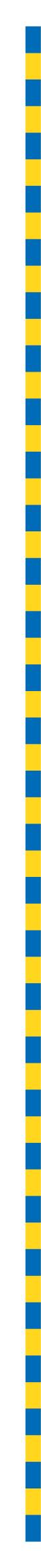 MINUTES OF PROCEEDINGSThe 4730 Post-Election meeting of the Brisbane City Council,held at City Hall, Brisbaneon Tuesday 9 April 2024at 1pmPrepared by: Council and Committee Liaison OfficeTABLE OF CONTENTSTABLE OF CONTENTS	iPRESENT:	1OPENING OF MEETING:	1PRESENTATION AND TABLING OF THE ELECTION RESULTS SUMMARY:	2THE MAKING OF DECLARATIONS OF OFFICE:	2APOLOGIES:	6ELECTION OF CHAIR OF COUNCIL, DEPUTY CHAIR OF COUNCIL AND DEPUTY MAYOR:	6ADDRESS BY THE LORD MAYOR:	8ADDRESS BY THE LEADER OF THE OPPOSITION:	10FIXING OF THE DAY AND TIME FOR THE FIRST ORDINARY COUNCIL MEETING:	13NAMING, POWERS AND RESPONSIBILITIES OF COUNCIL STANDING COMMITTEES AND FIXING THE DAY AND TIME OF THEIR FIRST MEETINGS:	15APPOINTMENT OF THE CIVIC CABINET CHAIRS AND MEMBERS OF STANDING COMMITTEES AND DETERMINATION OF THE MEMBERSHIP TENURE OF STANDING COMMITTEES:	19SECOND DAY – Tuesday 16 April 2024	21THE MAKING OF OUTSTANDING DECLARATIONS OF OFFICE:	21APOLOGIES:	22ELECTION OF CHAIR OF COUNCIL, DEPUTY CHAIR OF COUNCIL AND DEPUTY MAYOR:	23FIXING OF THE DAY AND TIME FOR THE FIRST ORDINARY COUNCIL MEETING:	24NAMING, POWERS AND RESPONSIBILITIES OF COUNCIL STANDING COMMITTEES AND FIXING THE DAY AND TIME OF THEIR FIRST MEETINGS:	25APPOINTMENT OF THE CIVIC CABINET CHAIRS AND MEMBERS OF STANDING COMMITTEES AND DETERMINATION OF THE MEMBERSHIP TENURE OF STANDING COMMITTEES:	31PRESENT:The Right Honourable the LORD MAYOR (Councillor Adrian SCHRINNER) – LNPThe Chair of Council, Councillor Sandy LANDERS (Bracken Ridge) – LNPOPENING OF MEETING:CEO:	Good afternoon. Welcome to the post-election meeting of the 32nd Council of the City of Brisbane. I, Colin Jensen, as Chief Executive Officer, Brisbane City Council, am authorised under section 25(2) of the Meetings Local Law 2001 to conduct and commence this meeting until the Chair of Council is appointed. May I especially welcome the newly elected Councillors attending their first Council meeting: Emily KIM, Councillor for Calamvale Ward; Seal CHONG WAH, Councillor for Paddington Ward; Alex GIVNEY, Councillor for Wynnum Manly Ward; as well, of course, all re-elected Councillors.I declare this meeting of Council open and call upon the Right Honourable, the LORD MAYOR, to commence the meeting with the Civic Prayer and Acknowledgement of Country. LORD MAYOR.LORD MAYOR:	Thank you, CEO. Can I ask Councillors to please stand? Almighty God, we, the representatives of the citizens of the City of Brisbane, are assembled here to strive and care for the welfare of our city and all of its people. Lord, we ask that you to guide us in the decisions we make today. Amen.Brisbane City Council acknowledges this Country and its Traditional Custodians. We acknowledge and respect the spiritual relationship between Traditional Custodians and this Country, which has inspired language, songs, dances, lore and dreaming stories over many thousands of years. We pay our respects to the Elders, those who have passed into the dreaming; those here today; those of tomorrow. May we continue to peacefully walk together in gratitude, respect and kindness in caring for this Country and for one another.Thank you. Please sit down.CEO:	Thank you, LORD MAYOR. I also acknowledge the attendance in the Chamber today of the former Councillor for Holland Park from 1985 through 1997, Gail Copley. Welcome.PRESENTATION AND TABLING OF THE ELECTION RESULTS SUMMARY:CEO:	Councillors, I wish to report that, in accordance with the Local Government Electoral Act 2011 (the Act), nominations for the position of LORD MAYOR and for the 26 ward Councillors was called by the returning officer, by notice of election, for an election date of 16 March 2024. 	At the close of nominations at noon on Tuesday 13 February 2024, the number of nominees for each position exceeded the number required. In accordance with the Act and the Local Government Electoral Regulation 2012, the polls were conducted on 16 March 2024. 	The Electoral Commission of Queensland has published the declaration of the polls on their website, confirming the conclusion of the election on Tuesday 2 April 2024, and the names of each candidate who have been duly elected. A copy of those results is tabled and has also been emailed to each Councillor, as well as being available for Councillors to view online on the LG Hub.The following candidates have been duly elected: LORD MAYOR, Adrian SCHRINNER; Bracken Ridge Ward, Sandy LANDERS; Calamvale Ward, Emily KIM; Central Ward, Vicki HOWARD; Chandler Ward, Ryan MURPHY; Coorparoo Ward, Fiona CUNNINGHAM; Deagon Ward, Jared CASSIDY; Doboy Ward, Lisa ATWOOD; Enoggera Ward, Andrew WINES; Forest Lake Ward, Charles STRUNK; Hamilton Ward, Julia DIXON; Holland Park Ward, Krista ADAMS; Jamboree Ward, Sarah HUTTON; MacGregor Ward, Steven HUANG; Marchant Ward, Danita PARRY; McDowall Ward, Tracy DAVIS; Moorooka Ward, Steve GRIFFITHS; Morningside Ward, Lucy COLLIER; Northgate Ward, Adam ALLAN; Paddington Ward, Seal CHONG WAH; Pullenvale Ward, Greg ADERMANN; Runcorn Ward, Kim MARX; Tennyson Ward, Nicole JOHNSTON; The Gabba Ward, Trina MASSEY; The Gap Ward, Steve TOOMEY; Walter Taylor Ward, Penny WOLFF; and Wynnum Manly Ward, Alex GIVNEY. Congratulations to you all.THE MAKING OF DECLARATIONS OF OFFICE:CEO:	Moving to agenda item 2, the Declarations of Office, Councillors, before taking your Declarations of Office, I wish to advise that I have already taken a Declaration of Office from the LORD MAYOR. In accordance with the provisions of section 169 of the City of Brisbane Act 2010 and section 241 of the City of Brisbane Regulation 2012, I will individually call on all other Councillors to make their Declarations of Office as per the agenda. When I call on you in ward alphabetical order, please stand, turn on your microphone, and give your Declaration of Office.We shall begin. 	Councillor LANDERS.	Councillor LANDERS:	I, Sandra Jane Marie LANDERS, having been elected as a councillor of the City of Brisbane, declare that I will faithfully and impartially fulfil the duties of the office, in accordance with the local government principles under the City of Brisbane Act 2010, to the best of my judgement and ability.CEO:	Thank you, Councillor. Councillor KIM.Councillor KIM:	I, Emily Ji-Youn KIM, having been elected as a councillor of the City of Brisbane, declare that I will faithfully and impartially fulfil the duties of the office, in accordance with the local government principles under the City of Brisbane Act 2010, to the best of my judgement and ability.CEO:	Thank you, Councillor. Councillor HOWARD.Councillor HOWARD:	I, Vicki Jean HOWARD, having been elected as a councillor of the City of Brisbane, declare that I will faithfully and impartially fulfil the duties of the office, in accordance with the local government principles under the City of Brisbane Act 2010, to the best of my judgement and ability.CEO:	Thank you, Councillor. Councillor MURPHY.Councillor MURPHY:	I, Ryan Mackenzie MURPHY, having been elected as a councillor of the City of Brisbane, declare that I will faithfully and impartially fulfil the duties of the office, in accordance with the local government principles under the City of Brisbane Act 2010, to the best of my judgement and ability.CEO:	Thank you, Councillor. Councillor CUNNINGHAM.Councillor CUNNINGHAM:	I, Fiona Joy CUNNINGHAM, having been elected as a councillor of the City of Brisbane, declare that I will faithfully and impartially fulfil the duties of the office, in accordance with the local government principles under the City of Brisbane Act 2010, to the best of my judgment and ability.CEO:	Thank you, Councillor. Councillor CASSIDY.Councillor CASSIDY:	I, Jared Ryan CASSIDY, having been elected as a councillor of the City of Brisbane, declare that I will faithfully and impartially fulfil the duties of the office, in accordance with the local government principles under the City of Brisbane Act 2010, to the best of my judgment and ability.CEO:	Thank you, Councillor. Councillor ATWOOD.Councillor ATWOOD:	I, Lisa Maree ATWOOD, having been elected as a councillor of the City of Brisbane, declare that I will faithfully and impartially fulfil the duties of the office, in accordance with the local government principles under the City of Brisbane Act 2010, to the best of my judgment and ability.CEO:	Thank you, Councillor. Councillor WINES.Councillor WINES:	I, Andrew Robert WINES, having been elected as a councillor of the City of Brisbane, declare that I will faithfully and impartially fulfil the duties of the office, in accordance with the local government principles under the City of Brisbane Act 2010, to the best of my judgment and ability.CEO:	Thank you, Councillor. Councillor STRUNK.Councillor STRUNK:	I, Charles Dean STRUNK, having been elected as a councillor of the City of Brisbane, declare that I will faithfully and impartially fulfil the duties of the office, in accordance with the local government principles under the City of Brisbane Act 2010, to the best of my judgment and abilities.CEO:	Thank you, Councillor. Councillor DIXON.Councillor DIXON:	I, Julia Elizabeth DIXON, having been elected as a councillor of the City of Brisbane, declare that I will faithfully and impartially fulfil the duties of the office, in accordance with the local government principles under the City of Brisbane Act 2010, to the best of my judgment and ability.CEO:	Thank you, Councillor. Councillor ADAMS.Councillor ADAMS:	I, Krista Mary ADAMS, having been elected as a councillor of the City of Brisbane, declare that I will faithfully and impartially fulfil the duties of the office, in accordance with the local government principles under the City of Brisbane Act 2010, to the best of my judgment and ability.CEO:	Thank you, Councillor. Councillor HUTTON.Councillor HUTTON:	I, Sarah Mary HUTTON, having been elected as a councillor of the City of Brisbane, declare that I will faithfully and impartially fulfil the duties of the office, in accordance with the local government principles under the City of Brisbane Act 2010, to the best of my judgment and ability.CEO:	Thank you, Councillor. Councillor HUANG.Councillor HUANG:	I, Wen-Yi Steven HUANG, having been elected as a councillor of the City of Brisbane, declare that I will faithfully and impartially fulfil the duties of the office, in accordance with the local government principles under the City of Brisbane Act 2010, to the best of my judgment and ability.CEO:	Thank you, Councillor. Councillor PARRY.Councillor PARRY:	I, Danita Renai PARRY, having been elected as a councillor of the City of Brisbane, declare that I will faithfully and impartially fulfil the duties of the office, in accordance with the local government principles under the City of Brisbane Act 2010, to the best of my judgment and ability.CEO:	Thank you, Councillor. Councillor DAVIS.Councillor DAVIS:	I, Tracy Ellen DAVIS, having been elected as a councillor of the City of Brisbane, declare that I will faithfully and impartially fulfil the duties of the office, in accordance with the local government principles under the City of Brisbane Act 2010, to the best of my judgment and ability.CEO:	Thank you, Councillor. Councillor GRIFFITHS.Councillor GRIFFITHS:	Thank you, Mr CEO. I, Stephen GRIFFITHS, having been elected as councillor of the City of Brisbane, declare that I will faithfully and impartially fulfil the duties of the office, in accordance with the local government principles under the City of Brisbane Act 2010, to the best of my judgment and ability.CEO:	Thank you, Councillor. Councillor COLLIER.Councillor COLLIER:	I, Lucy Noreen Heather COLLIER, having been elected as a councillor of the City of Brisbane, declare that I will faithfully and impartially fulfil the duties of the office, in accordance with the local government principles under the City of Brisbane Act 2010, to the best of my judgment and ability.CEO:	Thank you, Councillor. Councillor ALLAN.Councillor ALLAN:	I, Adam Lindley ALLAN, having been elected as a councillor of the City of Brisbane, declare that I will faithfully and impartially fulfil the duties of the office, in accordance with the local government principles under the City of Brisbane Act 2010, to the best of my judgment and ability.CEO:	Thank you, Councillor. Councillor CHONG WAH.Councillor CHONG WAH:	I, Cecilia Anne CHONG WAH, having been elected as a councillor of the City of Brisbane, declare that I will faithfully and impartially fulfil the duties of the office, in accordance with the local government principles under the City of Brisbane Act 2010, to the best of my judgment and ability.CEO:	Thank you, Councillor. Councillor ADERMANN.Councillor ADERMANN:	I, Gregory Charles ADERMANN, having been elected as a councillor of the City of Brisbane, declare that I will faithfully and impartially fulfil the duties of the office, in accordance with the local government principles under the City of Brisbane Act 2010, to the best of my judgment and ability.CEO:	Thank you, Councillor. Councillor MARX.Councillor MARX:	I, Kim Sharee MARX, having been elected as a councillor of the City of Brisbane, declare that I will faithfully and impartially fulfil the duties of the office, in accordance with the local government principles under the City of Brisbane Act 2010, to the best of my judgment and ability.CEO:	Thank you, Councillor. Councillor JOHNSTON.Councillor JOHNSTON:	I, Nicole Amanda JOHNSTON, having been elected as a councillor of the City of Brisbane, declare that I will faithfully and impartially fulfil the duties of the office, in accordance with the local government principles under the City of Brisbane Act 2010, to the best of my judgment and ability.CEO:	Thank you, Councillor. Councillor MASSEY.Councillor MASSEY:	I, Trina Marie MASSEY, having been elected as a councillor of the City of Brisbane, declare that I will faithfully and impartially fulfil the duties of the office, in accordance with the local government principles under the City of Brisbane Act 2010, to the best of my judgment and ability.CEO:	Thank you, Councillor. Councillor TOOMEY.Councillor TOOMEY:	I, Steven Michael TOOMEY, having been elected as a councillor of the City of Brisbane, declare that I will faithfully and impartially fulfil the duties of the office, in accordance with the local government principles under the City of Brisbane Act 2010, to the best of my judgment and ability.CEO:	Thank you, Councillor. Councillor WOLFF.Councillor WOLFF:	I, Penny Joanna WOLFF, having been elected as a councillor of the City of Brisbane, declare that I will faithfully and impartially fulfil the duties of the office, in accordance with the local government principles under the City of Brisbane Act 2010, to the best of my judgment and ability.CEO:	Thank you, Councillor. Councillor GIVNEY.Councillor GIVNEY:	I, Alexandra Margaret Irvin GIVNEY, having been elected as a councillor of the City of Brisbane, declare that I will faithfully and impartially fulfil the duties of the office, in accordance with the local government principles under the City of Brisbane Act 2010, to the best of my judgment and ability.CEO:	Thank you, Councillor, and indeed, thank you all Councillors. Congratulations to you all.On your desk, there are two original Declaration documents. I ask if you could please sign them and leave them on your desk to be collected. I will countersign them and ensure that one copy is returned to you.Councillor interjecting.CEO:	Yes. Let me—signing above the name. I haven’t got it in front of me.Councillor interjecting.CEO:	Yes, please. Sign above your name. Thank you, Councillors. APOLOGIES:CEO:	Councillors, are there any apologies? There are no apologies. ELECTION OF CHAIR OF COUNCIL, DEPUTY CHAIR OF COUNCIL AND DEPUTY MAYOR:CEO:	That takes us to item 4 on the agenda. Councillors, the Meetings Local Law 2001 requires that the Chair and Deputy Chair of Council be appointed at this—the first meeting of every new Council. I now call for nominations for the position of Chair of Council. LORD MAYOR.LORD MAYOR:	Thank you, CEO. I nominate Councillor Sandy LANDERS for the position of Chair of Council.CEO:	Are there any further nominations for the position of Chair of Council? Councillor CASSIDY.Councillor CASSIDY:	Thank you, CEO. I nominate Councillor Charles STRUNK for position of Chair of Council.CEO:	Thank you, Councillor CASSIDY. Are there any further nominations? Councillor MASSEY.Councillor MASSEY:	I nominate Councillor JOHNSTON as Chair of Council.CEO:	Thank you, Councillor. 	Are there further nominations for the position of Chair of Council? No? 	I record—as three nominations have been received, section 26(3) of the Meetings Local Law 2001 requires that Councillors vote by voices on the position. I will call for ayes and noes for each nominee until the nominee is appointed. I commence with all those in favour of Councillor LANDERS’ nomination, say aye.Councillors say aye.CEO:	Those against, say no.Councillors say no.CEO:	The nomination is carried. 	Congratulations, I declare Councillor LANDERS appointed as the Chair of Council.Congratulations, Councillor. Would you please take the Chair? Councillor LANDERS:	LORD MAYOR and Councillors, I would like to thank you for appointing me as Chair of Council, and I would now like to call for nominations for the position of Deputy Chair of Council. LORD MAYOR.Councillor JOHNSTON:	Yes. Hello, yoo-hoo. Hello.LORD MAYOR:	I nominate Councillor Steven HUANG for the position of Deputy Chair of Council.Councillor LANDERS:	Are there any further nominations for Deputy Chair? Councillor CASSIDY—oh, sorry, Councillor—yes, Councillor CASSIDY.Councillor CASSIDY:	I nominate Councillor Steve GRIFFITHS. Councillor LANDERS:	Any further nominations?Councillor JOHNSTON:	Yes, and I would appreciate if you could look around and make sure that you’re calling the person on their feet, Councillor LANDERS. I nominate Councillor Trina MASSEY.Councillor LANDERS:	Thank you. 	Any further nominations? Okay, as there has been three nominations that have been received—Councillor JOHNSTON:	Point of order.Councillor LANDERS:	—section 26—	Councillor JOHNSTON.Councillor JOHNSTON:	Yes. I would like to speak to the nomination.Councillor LANDERS:	These are procedural. You are not able to speak to these, so we’ll continue. 	As three nominations have been received, section 26(10) of the Meetings Local Law 2001 requires that Councillors vote by voice on the position. I will call for ayes and noes for each nominee until the nominee is appointed. All those in favour of Councillor HUANG’s nomination, say aye.Councillors say aye.Councillor LANDERS:	Those against, say no.Councillors say no.Councillor LANDERS:	The nomination is carried. I declare Councillor HUANG appointed as Deputy Chair of Council. Congratulations, Councillor. Councillors, the next item of business is the appointment of Councillor to be Deputy Mayor, pursuant to section 177(2) of the City of Brisbane Act 2010 and section 26(8) of the Meetings Local Law 2001. I now call for nominations for the position of Deputy Mayor. LORD MAYOR.LORD MAYOR:	I nominate Councillor Krista ADAMS for the position of Deputy Mayor.Councillor LANDERS:	Are there any further nominations for Deputy Mayor? Councillor COLLIER.Councillor COLLIER:	I’d like to nominate Councillor Fiona CUNNINGHAM for Deputy Mayor.Councillor LANDERS:	Are there any further nominations? Councillor JOHNSTON.Councillor JOHNSTON:	I’d like to—thank you, yes.Councillor LANDERS:	Councillor JOHNSTON.Councillor JOHNSTON:	Thank you. I’d like to nominate Councillor Trina MASSEY as Deputy Mayor.Councillor LANDERS:	Any further nominations? As three nominations have been received, section 26(10) of the Meetings Local Law 2001 requires that Councillors vote by voice on the position. I will call for ayes and noes for each nominee until the nominee is appointed.All those in favour of Councillor ADAMS’ nomination, say aye.Councillors say aye.Councillor LANDERS:	Those against, say no.Councillors say no.Councillor LANDERS:	The nomination is carried. I declare Councillor ADAMS appointed as Deputy Mayor. Congratulations, Councillor.Councillor interjecting.Councillor LANDERS:	Councillor JOHNSTON, you know the rules. Please remain quiet unless you’re asked to speak. ADDRESS BY THE LORD MAYOR:Councillor LANDERS:	I now call upon the Right Honourable, the LORD MAYOR, to address the Chamber.LORD MAYOR.LORD MAYOR:	Thank you, Madam Chair. Congratulations, and congratulations to all Councillors who have been elected or re-elected. Recently, we passed two notable milestones. Firstly, the population of the Brisbane City Council area surpassed 1.3 million just recently. In the past five years, the population of Brisbane has increased by the equivalent of two major regional Queensland cities. It’s like taking the entire population of Rockhampton and dropping it into Brisbane. On top of that, it’s like taking the entire population of Bundaberg and dropping it into Brisbane. It’s significant growth by any measure, and it’s been rapid growth, too.The second milestone we recently passed was just yesterday, and—DEPUTY MAYOR knows, yesterday marked exactly five years since I became the 17th Lord Mayor of Brisbane and Councillor ADAMS became the DEPUTY MAYOR. It has been five years with more than its fair share of challenges. I’ve already mentioned huge population growth, but that’s just one of the many curveballs that have been thrown our way. We’ve dealt with a global pandemic, we were hit with a devastating flood, and we’re continuing to be hit with the impacts of a global inflation crisis. On top of this, we’re facing a national skills shortage, and that’s a shortage of the critical workers needed to build the homes and infrastructure our growing city needs. All of these things have come with major financial impacts on our city’s finances, as well. I think it is fair to say, Madam Chair, that this is the most challenging five-year period of any of the last 100 years. There’s no rulebook for how to deal with these challenges, yet day-in, day-out, my team and I have rolled up our sleeves and done the things necessary to support residents and businesses in the way that we could. During the pandemic, we introduced a rate freeze for residents—the first in 35 years, to cut fees and also help local business manage, as well. During the flood, we handed out rates rebates and recovery grants to community and sporting clubs, and we quickly cleared more than 3,000 streets of debris. We built back community infrastructure like bridges, bikeways and ferry terminals even better, and during the global inflation crisis, we worked hard to ensure that Council’s budget remained balanced so that we could keep the pressure off rates and rents for Brisbane residents.Madam Chair, our record shows that Brisbane residents can trust our united and experienced team to do what’s right, to get on with the job and to focus on what really matters. That’s why I’m so humbled that the residents of Brisbane have supported me to continue as their LORD MAYOR, and I’m humbled that residents have chosen to give us a strong majority so that we can continue to deliver the projects our city needs as it grows. Now, the agenda we took to the election was simple, it was practical and it was affordable. We promised we would continue to invest in better roads as our population grows, to ensure that residents can get home sooner and safer. We promised to continue improving public transport so that more people have the opportunity to leave the car at home more often. We promised to continue to make Brisbane’s lifestyle even better with new parks, libraries, playgrounds, entertainment precincts and, most importantly, we promised all of these things while continuing to keep the budget balanced and relieving pressure on household rates and rents. Our agenda is not radical. It’s not extreme. In fact, it’s tried and tested. It’s an agenda that has helped Brisbane get better each and every year, despite the challenges we’ve faced, but it’s not just what we’ve put forward at the election that was important. It’s what we didn’t put forward that was just as important. We didn’t make billions of dollars of unfunded promises. We didn’t promise radical bin changes without any credible plan to fund or deliver them. We didn’t dishonestly promise things that there’s no chance of actually delivering, things like Council rent freezes, when only the State Government can introduce such a policy. Things like free public transport, when it’s the State Government that sets fares and receives all fare revenue. We didn’t simultaneously promise to build more homes while also telling people we’ll oppose virtually every single development that happens. We didn’t promise to lift the cap on infrastructure charges paid by developers when those charges are capped by the State Government, not by Council. We didn’t promise to advocate for defunding the police during a crimewave, and we certainly didn’t encourage people to break and enter and steal during a crimewave, and we didn’t seek to divide people in our community and drive wedges between people. We didn’t seek to demonise mum-and-dad investors who own rental properties. We didn’t seek to demonise the building industry who builds 96% of all new homes in this nation. We didn’t seek to demonise and shut down entire industries like the racing industry, who employs 15,000 Queenslanders. We didn’t target and demonise local businesses who supply parts to our defence industry. We didn’t seek to divide people by cynically using the tragic war and loss of life in the Middle East to win votes in a Council election, and we certainly didn’t fan the flames of hatred and antisemitism in a way that was sickening and genuinely disturbing.Madam Chair, there was one political party in this election who was happy to put forward all of these extreme and divisive policies and agenda, and that political party was the Greens. Madam Chair, I have to say, what I found truly shocking is that, rather than condemning the Greens’ dishonesty and their divisive agenda, Labor Councillors and candidates clearly had no problem with it. Not only did they refuse to condemn the extreme and divisive agenda of the Greens, they actively encouraged voters to support the Greens with their preferences. If there’s one key takeaway from this election, it is this. The way that the Greens campaign and how they get their support is no different to the parties of the far and extreme right. They offer simplistic solutions to highly complex problems. These solutions normally backfire and they actually make things worse. They seek to divide our community through fanning the flames of envy, hatred and class warfare. When I called out the Greens’ Lord Mayoral candidate for this divisive approach to the leaders debate, guess what he said? Many of you were there. He said words to the effect of, ‘we didn’t create those divisions, they already existed. We’re just highlighting them.’ In saying this, he admitted that his agenda was to magnify divisions in our community. That’s not leadership, Madam Chair. That’s not a future for all of us. That’s what dangerous, populist politicians and cult leaders do to win votes and get people to support them. In stark contrast, my team and I are 100% focused on real solutions to the complex and challenging problems our city faces, and we’re focused on uniting our community rather than dividing it.Madam Chair, there’s so much of our plan that we’re excited about delivering over the next four years, and residents know that they can count on us to keep Brisbane’s positive momentum going. Over the coming months, we’ll be working hard on the first budget of the new term, and that budget will clearly reflect the commitments we made to the people of Brisbane. We’re going to keep investing in better roads and public transport. We’re going to keep growing Brisbane’s lifestyle with investment in parks, libraries, community and sporting facilities, and new lifestyle precincts, as well. We’ll keep Brisbane clean and sustainable by continuing our practical and environmental initiatives. We’ll do all of these things while keeping the budget balanced and maintaining the cheapest residential rates in South East Queensland.Madam Chair, before I conclude, I want to say some thank yous. Firstly, thank you to my entire team, to the Councillors, the candidates, to the staff, to the volunteers and supporters, and especially to all of the family members of our team and its members. Of course, on a personal level, I want to thank my amazing wife Nina, the Lady Mayoress, and the Schrinner kids for their love and support. It was an incredible team effort, absolutely incredible, and we have a fantastic team. I’m proud of every single member of our team. I particularly want to acknowledge and thank Claire Jenkinson and Angela Owen for their amazing hard work and their commitment, not only to this team, but to the people that they represented. They will both be greatly missed, although I suspect that we haven’t seen the last of either of them.I also want to warmly welcome the new Councillors to the Chamber, Councillor Alex GIVNEY, Councillor Seal CHONG WAH and Councillor Emily KIM. The role of a Councillor is not an easy one, and I hope it’s one that you find rewarding as you work to make a difference in our community. I want to thank the CEO and his team, particularly, the senior managers, for holding the fort during the caretaker period.Most importantly, I want to thank each and every person in the City of Brisbane. I want to thank them for their support and their ongoing confidence in myself and my team. These roles that we hold are truly an honour and one that we treat incredibly seriously and take as a responsibility. My team and I will always strive to live up to the faith that Brisbane residents have placed in us. Thank you. It is with gratitude that I say that, and not only on behalf of myself, but my entire team. Thank you, Madam Chair.Councillor LANDERS:	Thank you, LORD MAYOR.ADDRESS BY THE LEADER OF THE OPPOSITION:Councillor LANDERS:	I now call upon the Leader of the Opposition to address the Chamber. Councillor CASSIDY. Councillor CASSIDY:	Thanks very much, Chair. Anger, hate and division was the theme I just heard in the LORD MAYOR’s speech there today. No vision for the future of Brisbane. There were a few glib catchphrases thrown in there at the end, but no actual practical solutions to the wicked challenges that Brisbane is facing over the next four years, housing, congestion, access to public transport, walkability, climate resilience, waste reduction, helping people make ends meet in any way we possibly can. These should all be priorities for this term at Council. That’s what Brisbane Labor Councillors will be focusing on. It’s the modern equivalent of the old adage of roads, rates and rubbish when it comes to a modern Council. We know Brisbane has evolved, we know Brisbane is growing, and Council’s response to these challenges must evolve, too. A business-as-usual approach to housing will not help people living in the back of their cars. A phantom Metro down Gympie Road will not help solve congestion in the next four years. Spending $140 million on Victoria Park while suburbs flood from simple summer storms will not make us a climate-resilient city. LORD MAYOR, dumping 800,000 tonnes—let me say that again, 800,000 tonnes of organic waste into landfill ahead of the Brisbane Olympics will not see a carbon-neutral Games. As we embark on another four-year term here, it’s incumbent on all of us to keep an eye on the two halves of our roles, representing the interests of our communities and acting in the best interests of the city as a whole. It is a big task and it’s a massive honour to have that trust placed upon us as elected representatives. This election was my third and it was a vastly different one from the first two, locally and citywide, as well. I want to just quickly thank the people of the Deagon Ward who placed their trust in me for this term going forward. I got back to work on day one out in the community, because everything I do in here and in this job is for them, is for the community. I can say my community felt and expressed the utter disrespect that the LNP showed us by selecting a convicted criminal as the LORD MAYOR’s representative at this election. After years of ignoring our community compounded by cuts, and then the insult of a man who was convicted of fraud and weapons charges, LORD MAYOR, being the LNP candidate speaks volumes about your party. I met that LNP candidate just once at the ballot draw, and I have to say, his visible teardrop tattoo was all the alarm bells I needed as an individual. It still puzzles me that that was the very best the LNP could come up with in my community, and we won’t easily forget that disrespect.I want to congratulate my Labor colleagues on their election, too, and to all Councillors who have been elected here, as well, to the continuing Councillors across all parties and the independent Councillor, congratulations on your endorsement that you have received from your communities. To the new Councillors, a very special congratulations. Two of you have won wards that were vacated by very long-term Councillors only a matter of months before the election in Paddington and in Wynnum Manly, but in Calamvale, Councillor KIM won the ward off a 16-year veteran Councillor. No mean feat. I know you are absolutely thrilled about the opportunity and have the energy, enthusiasm and drive to provide the representation and the generational renewal that your community craved.I want to thank Labor’s candidate for Lord Mayor, Tracey Price, for putting her hand up this election, as well. Tracey runs two small businesses, is back to work doing that, is raising her family with Michael, and has an amazing passion for Brisbane. I’m continually astounded by her boundless energy. She continues to say that her favourite part of the whole experience was the people that she met right across our great city, but the fact is we didn’t get across the line. I offer my congratulations to Adrian SCHRINNER on being elected as LORD MAYOR, however, unlike the LORD MAYOR, I don’t consider it as a coronation for him. I won’t be referring to him as a king, as much as he apparently wants that, according to the media. We don’t challenge results and engage in Trumpian outrage. Very few candidates got more than 50% of the vote in their races anywhere in Brisbane, few. I know a couple of us did, Councillor LANDERS. We respect the result and the votes of the people, and we will get on with the job. I hope the LNP does, too, after today. We have no time to waste because the challenges Brisbane is facing is being compounded by a challenging situation with Council’s budget and Council’s ability to perform basic services. The full effects of this LORD MAYOR’s $400 million in cuts to projects and services have not been felt yet. As Council’s workforce comes to terms with fewer resources and less equipment to do even more work, we know they’ll be under unprecedented pressure. Labor Councillors will have their backs, whether it’s our road crews, mozzie spraying teams, bus drivers, maintenance teams, library staff and other front-facing staff in Council or our office-based staff in the division, we know you are under the pump. We know you are passionate about your work and want to keep delivering, and you should know that there are political leaders in Council who genuinely care about the work you do beyond a photo op every now and then. As footpath repairs slip even further, as trees get trimmed less, as playground maintenance falls and roads get worse, we won’t simply sit back and accept the status quo. We weren’t elected to be cheerleaders for the LORD MAYOR. We’ve been elected to deliver on that promise of a better Brisbane. In the last couple of weeks, I’ve heard increasing numbers of complaints about KPIs blowing out, simple jobs delayed by months now that the election is over. If rates have to continue to rise under this Administration, people should at least feel like they’re getting a decent return, and, ultimately, the buck stops with the LORD MAYOR. We know one promise the LORD MAYOR ahead of this election lasted 24 hours. He opposed a multibillion-dollar stadium in Victoria Park the day before the election, and 24 hours later, he broke that promise. So, we hope the rest of this term sees the LORD MAYOR delivering and not disappointing. He promised to bust congestion. He promised to reduce crime. He promised to build more housing and he promised to keep rates increases low. Let’s see if this LORD MAYOR can deliver on those promises he made to the people of Brisbane or whether he’ll fold like a deck of cards. The LORD MAYOR, like all of us, has a unique opportunity to contribute to Brisbane’s future. In so many ways, the last decade here in Brisbane has been littered with missed opportunities, and this next four years cannot deliver us four more years of the same because the Brisbane of tomorrow will have to pay for it.I’m excited to lead our team this term in advocating for more affordable housing here in Brisbane, for more sustainable transport and for better investment in our suburbs. We want to see Brisbane become a climate-resilient city and one where its Council workers are treated with respect and paid fairly. We will work with the Administration where it’s in the best interests of the city and we will fight for our communities where we need to. Brisbane will be well served over the next four years by having Councillors who are champions of their communities here in City Hall.I’d just like to also extend some thanks to a few people who’ve been with our team for some time and are moving on to new challenges and opportunities, too. Dan Bogossian, who joined our team a couple of years ago, and in that time has made an amazing contribution. It’s your first job in politics, maybe it’s your last, I don’t know—you did very well in understanding the intersection of public policy and electoral politics and I always appreciated your cool, calm and collected approach to the job and your stunning work ethic. Our great loss here is the ski fields of Victoria’s gain, so please enjoy your adventure.To Quinn Storrie, four years in my ward office, countless local events, hundreds of times staffing me and tens of thousands of photos taken. We’ve done some amazing things locally, none of which would be possible without the hard work of people like Quinn, who is here behind me. Late nights over the years, early starts, 4am starts at the Einbunpin Festival, learning new skills, doing new things, and completing a law degree along the way. I couldn’t have asked for a better staff member to support me over the last four years. A couple of examples why, I remember, as I was handing out sandbags and directing traffic at Zillmere on the Sunday of that flood in 2022, Quinn was out in the flooded streets of Deagon rescuing people in a tinny, and that speaks volumes about the kind of person that he is. So, we’ll certainly miss you and wish you all the very best on your adventures, Quinn.To Tom Hinchcliffe, six years with me in just about every role I had to offer, part-time in the ward office to senior policy advisor, the most calm and dedicated, loyal person I know. You took on any challenge I threw at you, and I threw a lot over the years. Putting your City Hall work aside, always continued to support the local community, as well. You’re certainly a big loss to our team here in City Hall, but in losing a highly skilled and qualified hardworking staff member, I’m gaining a lifelong friend on entirely equal terms. Thank you very much, Madam Chair.Councillor LANDERS:	Thank you, Councillor CASSIDY. 	I just want to mention that that is the end of the ceremonial part of proceedings, so any guests may want to leave now. We’ll just give you a little bit of time so that there’s not a lot of disruption going forward. So, if you do wish to leave the Gallery or the Chamber, please do so now. Thank you.FIXING OF THE DAY AND TIME FOR THE FIRST ORDINARY COUNCIL MEETING:Councillor LANDERS:	LORD MAYOR, in accordance with section 4 of the Meetings Local Law 2001, may I have a motion for the fixing of the day and time of the first Council meeting, please?LORD MAYOR:	Madam Chair, I move that the first ordinary meeting of this Council be held on Tuesday 23 April 2024 at 1pm, and that the date of future ordinary meetings of Council be decided at that meeting. Councillor DIXON:	Seconded.Councillor LANDERS:	It has been moved by the LORD MAYOR, seconded by Councillor DIXON, that the first ordinary meeting of this Council be held on Tuesday 23 April 2024 at 1pm, and that the date of future ordinary meetings of Council will be decided at that meeting. Councillor LANDERS:	Is there any debate? Councillor JOHNSTON.Councillor JOHNSTON:	Yes. I just would like to speak briefly on the reconvening of Council this year. The first thing I’d like to say is what’s happened in the last few days has been quite unusual. I have been a Councillor for 16 years and this is the first time that we’ve had a Council meeting in the middle of school holidays. Whilst that’s not a problem for me, I imagine it is for some other people. It is extremely unusual that that has happened.Secondly, for the last X number of swearing-ins, they’ve always been on a Wednesday. Today, it’s on a Tuesday, and we had extremely limited notice of what was happening, so that is very problematic. We’ve not been provided with the ongoing dates for Council for the year, so we still don’t know what the sitting dates are. Presumably, we won’t be told until next Thursday night, when those dates are provided, even though I’ve asked for them.Councillor LANDERS:	Councillor JOHNSTON, can I just interrupt you there? None of that is relevant to the motion. It states in the motion that that will be done at the next meeting, and it is actually part of the City of Brisbane Act that Council must hold a meeting within 14 days after the conclusion of each quadrennial election and the conclusion of a fresh election of its Councillors. Everything has been done accordingly, and so, actually, if there’s nothing else you want to raise about the motion—Councillor JOHNSTON:	I’m sorry—Councillor LANDERS:	—I’ll ask you to sit down.Councillor JOHNSTON:	—if you would like to debate me, that would be fine, but I don’t have to agree with the motion. I am allowed to debate the motion, which I am doing.Councillor LANDERS:	Then you need to stick to what the motion is about.Councillor JOHNSTON:	I am, which is talking about the first meeting of the year and the date in which this meeting is being held.Councillor LANDERS:	It is not talking about the meeting of today and it is not talking about the further meetings following the next meeting.Councillor JOHNSTON:	Yes, it is. Item B on the agenda in this motion before us—Councillor LANDERS:	Councillor JOHNSTON, just—Councillor JOHNSTON:	—the date of the ordinary meetings of the Council is to be decided at the next meeting.Councillor LANDERS:	Correct.Councillor JOHNSTON:	Yes, so I can debate that, or are you saying I cannot debate that?Councillor LANDERS:	That’s what I’m saying, just stick to what you can debate.Councillor JOHNSTON:	I am debating that. You seem to be debating that, too, but that’s not your job, Madam Chairman. So, are you just disagreeing with me or have I breached a procedural rule here?Councillor LANDERS:	I am keeping you relevant to the motion. Councillor JOHNSTON:	Well—Councillor LANDERS:	Continue, Councillor JOHNSTON, or sit down.Councillor JOHNSTON:	—what a good job you’re doing already. The first meeting being held on Tuesday 23 April is still essentially two weeks away from now. Something has gone wrong with this swearing-in process. The LORD MAYOR has been sworn in secretly in advance of this meeting without any notice to anybody. In fact, we were told that there were no early swearing-ins, that we all had to wait for the swearing-in in an email that came out to all ward offices. So, not only have we got unusual dates for swearing in, we have to wait two weeks for a full Council meeting. In that time, there will be an E&C (Establishment and Coordination Committee) meeting. We don’t know what secret decisions the LORD MAYOR and the CEO have already cooked up or how long the LORD MAYOR and the CEO have been meeting prior to this meeting, and we don’t even know when the Council meetings for the rest of the year are. Now, that lacks accountability and it lacks transparency. These are the fundamental problems with the LNP, in my experience, and they are the fundamental problems with the LNP under the administration of Councillor ADAMS—who’s talking her head off, but that’s not a problem for Councillor LANDERS—and the LORD MAYOR. So, this LNP Administration has blotted its copybook on day one with a lack of accountability and a lack of transparency. Even as late as 6pm last night, we got an email after I queried whether we could bring guests. That’s when we were told that we could bring witnesses and family members to come.Councillor LANDERS:	Councillor JOHNSTON, as I said, please stick to the motion.Councillor JOHNSTON:	I think it’s pretty relevant. There is a real problem with the way in which these motions have been drafted. This is a problem of leadership. It is a problem—the LORD MAYOR has spoken vilely today, in my view, about the election and some issues that were raised during the election, and yet, today, in this motion before us, he is putting this Council on the back foot because of decisions made to hide swearing-ins, to change the way in which they normally happen, to not invite guests and to not provide the dates of Council meetings. I think that that is appalling. There is another two weeks now where this LNP Administration will make secret decisions about what will happen in this city and that will not be accountable to the full Council, will not be accountable to the public until two weeks’ time. This is the LNP’s problem and, unfortunately, I don’t think they got the message. There was a message in the election and they clearly didn’t get it. Some of them are lucky to be here, but the lack of transparency and the lack of accountability that is being established on day one with this motion is a poor reflection on the LNP and I think is not a good start for our city.Councillor LANDERS:	Is there any further debate? I will put the motion. All those in favour, say aye.Councillors say aye.Councillor LANDERS:	For those against, say no.Councillors say no.Councillor LANDERS:	The motion is carried.Councillor JOHNSTON:	Division.Councillor MASSEY:	Division.Councillor LANDERS:	A Division has been called by Councillor JOHNSTON, seconded by Councillor MASSEY. All ayes to the right and noes to the left. Clerks, please ring the bells. Clerks, please read out the results.Clerk:	Madam Chair, the ayes have it, the voting being 24 in favour, and three abstentions.Councillor LANDERS:	The motion is carried. NAMING, POWERS AND RESPONSIBILITIES OF COUNCIL STANDING COMMITTEES AND FIXING THE DAY AND TIME OF THEIR FIRST MEETINGS:Councillor LANDERS:	LORD MAYOR, names, powers and responsibilities of Standing Committees, please.LORD MAYOR:	Madam Chair, I move that the naming powers and responsibility of the Council’s Standing Committees, other than the Establishment and Coordination Committee, be as set out in Attachment A, and the first meetings of the Standing Committees be as set out in Attachment B, which have been distributed to all Councillors.Councillor DIXON:	Seconded.Councillor LANDERS:	It has been moved by the LORD MAYOR, seconded by Councillor DIXON, that the naming powers and responsibility of the Council’s Standing Committees, other than the Establishment and Coordination Committee, be as set out in Attachment A, and the first meetings of the Standing Committees be as set out in Attachment B, which have been distributed to all Councillors. 	Is there any debate?LORD MAYOR:	Yes, thank you, Madam Chair. First of all, I wanted to thank all continuing Councillors for their contribution, whether it be for the last year or whether it be for longer than that, but certainly their contribution on the Committees and, particularly, the members of my Civic Cabinet, as well, for their work to this point. It’s one of those things that a lot of people outside the realm of local government do not realise just what important roles and responsibilities the Civic Cabinet Chairs have, effectively acting as Ministers for portfolios in the same way that you would see Ministers in the State Government. We know that the Brisbane City Council represents more people than the State of Tasmania, the ACT and the Northern Territory combined, and they all have Ministers for different portfolios with less responsibilities than what our Civic Cabinet Chairs do.Councillor JOHNSTON:	Point of order.Councillor LANDERS:	Point of order, Councillor JOHNSTON.Councillor JOHNSTON:	Well, relevance, Madam Chairperson. Ministers of Tasmania are not relevant to the Council’s Standing Committees—Councillor LANDERS:	I don’t agree with your point of order.Councillor JOHNSTON:	—assigning their responsibilities and fixing the date and time of their first meetings.Councillor LANDERS:	I don’t agree with your point of order. LORD MAYOR.LORD MAYOR:	Thank you. It’s quite clear that there are significant responsibilities that come with being the Chair of a Committee, as well as a Deputy Chair of a Committee and members of that Committee, as well, and so I want to thank the members of my team for their service in recent times. I particularly want to call out and thank Councillor Kim MARX for her service in the City Standards portfolio, as Chair of that Committee, and I also want to thank Councillor Steve TOOMEY in his role as the former Chair of Council, as well. They both did a fantastic job, very passionate about their roles.I know Councillor MARX, when she started in that portfolio, one of the things that she was determined to do was to make sure she inspected every single area of her responsibility, and if that involved not just going out to a depot, but going out in the middle of the night with a work crew, she would do that. I’ve never seen anything quite like it in the time that I’ve been in Council, but Councillor MARX’s determination to understand the portfolio and her responsibilities, and what all of the members of her teams do, was second to none and she did a fantastic job. She has asked me for the opportunity to step back from Civic Cabinet at this point, and so I reluctantly agreed with that, but we suspect we’ll see you back again in time. The same goes for Councillor TOOMEY, who recently stepped up as the Chair and, I have to say, not only did a great job in chairing these meetings, but a fantastic job in assisting me with the citizenship ceremonies that we run, where every month, we welcome 500 to 600 new citizens together with all of their guests in the citizenship ceremonies. Steve really enjoyed that process and got into it vigorously. He also did a great job when it comes to the role of civic education, particularly, engaging with young people in our community and making sure that they understood about how they can get involved with Council. I have to say, during the election, Steve, one of the things that I noticed, we were walking past a bus stop when the kids were—Councillor JOHNSTON:	Point of order.Councillor LANDERS:	Councillor JOHNSTON, what’s your point of order?Councillor JOHNSTON:	Yes, Madam Chair. I think we’re debating item 8, which is the naming of Council’s Standing Committees, assigning their responsibilities, and fixing the date of their first meetings. It’s not about the appointments to the Committees. It’s not about the Chairs. That’s actually item 9 on the agenda. Again, I ask you whether or not the LORD MAYOR is being relevant by calling Councillor TOOMEY, Steve, and talking about the election when we’re talking about naming Standing Committees and fixing their dates.Councillor LANDERS:	Councillor JOHNSTON, I rule that it is relevant. Continue, please, LORD MAYOR.LORD MAYOR:	Thank you. With—Councillor JOHNSTON:	Point of order, Madam Chair. Just to be clear, then, if you’re going to start with this standard of bias—Councillor LANDERS:	Councillor JOHNSTON, I actually hadn’t asked you to speak just then.Councillor JOHNSTON:	—I will move dissent. I will move dissent.Councillor LANDERS:	You will wait. Sit down, please. When you say point of order, you wait for me to call your name and I had not done that. Councillor JOHNSTON, I gave you my ruling. Continue, please, LORD MAYOR.Councillor JOHNSTON:	You have to call me. You just told me I couldn’t speak unless you call me.Councillor LANDERS:	Councillor JOHNSTON, you know, you’ve been in this place long enough. You just say point of order, and you went onto other things, but I had not called you for your point of order. So, if you want to say a point of order, do so, and then I will call you.Councillor interjecting.Councillor LANDERS:	LORD MAYOR.Councillor JOHNSTON:	Point of order.Councillor LANDERS:	Councillor JOHNSTON, what is your point of order?Councillor JOHNSTON:	I move dissent in your dodgy ruling.Councillor LANDERS:	There is no seconder, so we’ll move on. please.	LORD MAYOR.LORD MAYOR:	Thank you. With the Chamber’s indulgence, I wanted to take the opportunity just for a short time to thank some members of the Committees and the Chairs, and look, I don’t think that’s unreasonable to do, but some people would prefer me not to thank you. Just finishing up on that—Councillor interjecting.Councillor LANDERS:	Do not call out across the Chamber, Councillor JOHNSTON.LORD MAYOR:	Just finishing up on the point I was making about Councillor TOOMEY’s civic education responsibilities, as we were going past the bus stop and all the kids from school were going home, every single one of them seemed to know Steve TOOMEY because of his active engagement with young people in the community and his local schools, so thank you.Obviously, what we’ve got here is some minor changes to the naming of the Committees, the main one being the removal of Nighttime Economy from the Community and Arts portfolio and into the Economic Development and the Olympics and Paralympics Committee, where it has a more natural fit. Councillor HOWARD will continue to single-handedly prop up the nighttime economy, I know, and so we’ll effectively have two nightmares, both with Councillor HOWARD and with Councillor ADAMS, the DEPUTY MAYOR, being passionately responsible for the nighttime economy and doing their bit. That is the main change that is coming through here. I’ll leave this for debate of the Chamber.Councillor LANDERS:	Is there any further debate? Councillor JOHNSTON. Councillor JOHNSTON:	Yes. I’ll speak to the actual motion that’s been moved. Firstly, I’d like to say that this is a lost opportunity to do some revisions and establish a more robust Committee system at Brisbane City Council. The LORD MAYOR sent an email out a couple of—well, a few days ago, actually, asking people to nominate what Committees they wanted to be on. I think it was just a faux email because the next morning, out comes the list which bears pretty much no resemblance to probably what everyone asked for, including myself. However, what did also come out then with the Committee papers was the Committees, which are essentially the same as last time. The DEPUTY MAYOR now has an actual job, rather than just oversighting the Olympics. Perhaps she’ll be running around the Valley at night now instead of Councillor HOWARD, I don’t know. The interesting part here, and where the lost opportunity is, I think, is that yet again, the Administration has appointed four of its own people onto every Committee and two Opposition Councillors onto each Committee, including myself, Labor and the Greens. So, there is a complete gerrymander of the Council Committee system that is going to continue under this Administration. It does stem from a problem that happened a bit over a decade ago when they lost a vote. Was that Parks Committee, Steve? I think it might have been Parks Committee, when some of their people didn’t turn up and the Chair couldn’t run the meeting. The problem with this is the Administration does not listen. It does not govern for all the people of Brisbane. It governs for itself and it governs for its own wards. This is reflected in the way in which they administer the Committee system. Most Committees, so people who might be watching or listening, would understand—I was on Planning. I’ve been taken off Planning, but I was on Planning for a while. The presentation will go for 25 or 26 of the 30 minutes, leaving about three or four minutes for petitions and General Business, and there’s never enough time for General Business. There is a real problem in the fact that these Committees are designed deliberately to avoid scrutiny by non-LNP Councillors in the Committee process. Part of that problem is the way in which the timing is set up for our Committees, which is on the attachments before us here today. Each of these Committees runs for half an hour, from 8.30 ‘til nine, 9.30 ‘til 10. Committees are on at the same time, so if you’re an Independent like me, you will always miss half the Committees because they’re on at the same time or concurrently with the Committee meetings that you have to attend. There is no opportunity for these Committee meetings to do anything in depth because of the time restrictions put on them by the LNP. What the LNP does is control the numbers, holds the majority so that they will win every vote in Committee, and (2), they control the time so that non-LNP Councillors do not get the opportunity to interrogate the LNP Councillors who are responsible for these Committees or departments in Council. This is, again, showing a lack of accountability and transparency by the LNP Administration. It is not the way to engage in good government for the City of Brisbane. It does not enhance our democracy when there is no scrutiny of the decision-making process and no opportunity for interrogation of that process through the Committee system. So, this is a lost opportunity to set up a better and more robust and accountable Committee system in Brisbane, and I note that the LORD MAYOR didn’t talk about any of this, none of this. Councillor TOOMEY and the bus in The Gap with the kids, that’s what he wants to talk about. I think that gives the people of Brisbane a really good idea about how the LORD MAYOR is going to run this city. He is running it for himself and his mates. He is not being responsible, through the democratic systems that are set up under the City of Brisbane Act, and where there is the opportunity to increase that accountability and transparency, he has failed to make any changes to improve that system here in Brisbane. That is, again, a poor way to start this term.Councillor LANDERS:	Is there any further debate? I will now put the motion. All those in favour, say aye.Councillors say aye.Councillor LANDERS:	Those against, say no.Councillors say no.Councillor LANDERS:	The motion is carried.Councillor JOHNSTON:	Division.Councillor MASSEY:	Division.Councillor LANDERS:	A Division has been called by Councillor JOHNSTON and seconded by Councillor MASSEY. Councillors, yes to my right, noes to my left. Clerks, please ring the bells. Clerks, please read out the results of the division.Clerk:	Madam Chair, the ayes have it, the voting being 26 in favour and one abstention.Councillor LANDERS:	The motion is carried. APPOINTMENT OF THE CIVIC CABINET CHAIRS AND MEMBERS OF STANDING COMMITTEES AND DETERMINATION OF THE MEMBERSHIP TENURE OF STANDING COMMITTEES:Councillor LANDERS:	Councillors, the next item on the agenda is the membership of the Standing Committees, including the appointment of Civic Cabinet Chairs and Deputy Chairs and the determination of membership tenure of those Committees. 	LORD MAYOR.LORD MAYOR:	Madam Chair, I move that the membership of the Standing Committees be as set out in Attachment C, which has been distributed to all Councillors, and the membership tenure of all Standing Committees be for the full four years of this term of Council, unless otherwise decided by Council resolution or by other means in accordance with the City of Brisbane Act and Local Laws.Councillor DIXON:	Seconded.Councillor LANDERS:	It has been moved by the LORD MAYOR and seconded by Councillor DIXON that the membership of the Standing Committees be as set out in Attachment C, which has been distributed to all Councillors, and the membership tenure of all Standing Committees be for the full four years of this term of Council, unless otherwise decided by resolution of Council or by other means in accordance with the City of Brisbane Act 2010 and Local Laws. 	Is there any debate? 	LORD MAYOR.LORD MAYOR:	Yes, thank you, Madam Chair. Look, no doubt this will draw some debate, but since 2008, there has been a practice in place whereby four Administration Councillors are put on each Committee. This is not a new thing, since 2008. What happened in 2008? We gained a majority in the Council. So, Councillor JOHNSTON can put whatever spin on it she likes, but this is the way it works and this is the way it has worked since 2008. Nothing new here. What we have done, though, is we’ve given priority, in terms of Opposition Councillors, to the formal Opposition. It’s my understanding that the formal Opposition is the Labor Party. People may have other views about what the formal Opposition is. So, we have tried to prioritise their requests where possible. Councillor CASSIDY requested City Planning, Economic Development and Olympics, and was given those Committee responsibilities. Councillor COLLIER requested Transport and Finance and was given those. Councillor STRUNK requested Infrastructure and Community and the Arts, and was given those Committee responsibilities. Councillor GRIFFITHS requested the Environment, Parks and Sustainability Committee and was given that Committee. Councillor KIM requested City Standards and Transport Committees and was given those two Committees. Not every request has been able to be accommodated, but we’ve tried wherever possible to accommodate as many requests as possible. Councillor MASSEY asked for the Environment Committee and was given that Committee. Councillor CHONG WAH asked for City Planning and was given that Committee. Councillor JOHNSTON asked for Infrastructure and was given that Committee. Councillor JOHNSTON also asked not to be on the DEPUTY MAYOR’s Committee under any circumstances, which is quite appalling, but look, what we see here is a continuation of a process that has been in place since 2008. As I said, and I’m sure there will be debate about it, but the reality is, this is how the Committee system has worked since 2008 and this is also the way it will work going forward.Councillor LANDERS:	Thank you, LORD MAYOR. 	Is there any further debate? Councillor JOHNSTON.Councillor JOHNSTON:	Yes, just briefly, it’s not actually the way it’s worked since 2008. When I first started, there were three LNP Councillors on Committees, not four, so the LORD MAYOR is not being truthful in the way in which he’s speaking about the process that’s underway here. That only changed after there was a problem and they lost a vote in a Committee some years ago now. The first thing that we’re hearing from the LORD MAYOR, not only regarding this process of setting up the machinery of how Council runs, is something that is just false. Again, this reflects poorly on the LNP. It hasn’t always run this way. It doesn’t always run this way in other Councils or at other levels of government. To ensure there is accountability, scrutiny—sorry, scrutiny and transparency, in some other levels of government, the Committees are not run by the level that runs the Administration or the party of government. So, there are other ways to do things, and this LNP Administration here at City Hall just wants the gerrymander fix to be in, and then has ignored the fact that it’s not the way that it’s always run and it has run differently in the past.Now, I note that the LORD MAYOR has now announced that he has given priority to the Labor Party, so it is good to see, of course, that the two big parties are ganging up and trying to control the agenda here at Council. I’m sure that’s great for the Labor members because they got what they asked for, but the LORD MAYOR, interestingly enough, did not indicate who didn’t get what they asked for. I just will put on the record that I asked to be on City Planning, Parks and Environment and Infrastructure. I was given one of those, and I’ve been put back onto the City Standards Committee, which I’ve been on every year for 16 years. You would think that some other Councillor would get an opportunity to be on that Committee and help run the Council everyday operations, but no. I’m doing that again, and I’m sure Councillor HUTTON is going to be thrilled to be chairing that meeting because it is the part of Council that is going so appallingly badly. I drove past waist-high grass in Fairfield today. In Oxley, on the common boundary we share, there have been Facebook posts talking about how terrible the grass is. This city is in an appalling state. I’m happy to serve on that Committee, even though I didn’t ask for it, but I think that the LORD MAYOR’s idea that people are getting what they asked for is also not a true reflection of what’s happened in the last few days.I would just say that the meetings themselves, I hope, will be more accountable, there will be time for us to ask questions and to raise issues, because that has been not the case under the LNP Administration of the past Council session. It is problematic when the Chairs refuse to engage in a fair use of the rules to allow agenda items like General Business to occur. I think that it is a real problem with the way in which this Administration runs. I note that the LORD MAYOR thinks that everything’s hunky dory, but it’s not.Councillor LANDERS:	Thank you, Councillor JOHNSTON. Is there any further debate? As there is—Oh—LORD MAYOR.LORD MAYOR:	Just to sum up, firstly, I’d like to table the Committee membership list as of 3 April 2008, which clearly shows four Administration Councillors on each Committee, so I’ll table that one. Councillor JOHNSTON talked about blotting the copybook. There’s only one person that’s blotted the copybook, and that is Councillor JOHNSTON herself who has—we clearly see has misled the Chamber here. I provide the evidence to show that.I also did want to—I meant to do this before—formally welcome Councillor HUTTON to the Civic Cabinet and to encourage her in this new role, really looking forward to seeing your contribution. There are big shoes to fill, but I know that—Councillors interjecting.LORD MAYOR:	I know that with your level of support in the ward, which is now, I think, over 70% two-party preferred vote, fantastic level of support. You know how to do a job well, and whether it’s being a local Councillor or now moving into Civic Cabinet, you will take your role in Civic Cabinet with equal enthusiasm to the one you’ve approached as a local Councillor. I have every confidence you’ll do a fantastic job in that role—a very critical one, given we take the City Standards very seriously. This is something that we all focus on as local Councillors and something that affects every part of the city, and something that we need to be working as well as possible. We do know that when people see waist-high grass around, it is probably the State Government-controlled sections of land that they’re talking about. We know that that was a major issue during the election, where people were seeing long grass and it was actually the entrance to State Government landholdings, including the motorway entrance at Greenslopes, the motorway entrance at various places, whether it was the Centenary Motorway, Gaza Road, where in fact the grass wasn’t waist-high, it was shoulder-high. Look, we’ve had extraordinary growing conditions in recent times and they’ve continued with the recent rain, and we’ve continued to fund our grass cutting program over summer like we always fund it. That’s continued with cutting back-to-back of the grass—cutting of the grass back-to-back throughout summer, and including, now, seven days a week grass cutting, as well. We introduced that rather than the normal five days a week. Obviously, there are sections of grass across the community where it is too wet to mow. I’ve seen a lot of evidence myself of where our grass cutters have tried to do the right thing and cut the grass, and their equipment is tearing up ruts in the parkland—damaging parkland, and we can’t have that, either. So it’s about getting the balance right to make sure that we can provide the service without damaging the park and greenspace assets that we have. So, we’ll continue to do the right thing and continue to take that seriously, and I know Councillor HUTTON will do that, as well. Welcome to Civic Cabinet, Councillor HUTTON, and also to you, Madam Chair, welcome to your role. I know that you will do a fantastic job and already very inspired. I know that your time as a schoolteacher will assist you in this role. We have a few former schoolteachers in this Chamber and we appreciate your commitment to making sure that the meetings run smoothly and there’s good debate, and that the rules are adhered to. I’ll leave my comments at that. Thank you.Councillor LANDERS:	Thank you, LORD MAYOR. We’ll now put the motion to the vote. All those in favour, say aye.Councillors say aye.Councillor LANDERS:	Those against, say no.Councillors say no.Councillor LANDERS:	The motion is carried. 	That now concludes the business of the day and I declare this post-election meeting closed.Due to an administrative error that occurred in the Declaration of Office certificates which were read out by all Councillors, the Declarations of Office and resolutions from 9 April 2024 were invalid and, subsequently, the meeting was reconvened on 16 April 2024 to make outstanding Declarations of Office and resolutions.UPON RESUMPTION:SECOND DAY – Tuesday 16 April 2024CEO:	The post-election Council meeting of 9 April 2024 is now reconvened. THE MAKING OF OUTSTANDING DECLARATIONS OF OFFICE:CEO:	Councillors, as advised in my letter to you of 11 April 2024, unfortunately, an administrative error occurred in the Declaration of Office certificates which were read out by all Councillors during the post-election meeting on 9 April 2024. The Declaration of Office certificates omitted reference to the code of conduct for Councillors under the Local Government Act 2009, which is required in accordance with the City of Brisbane Regulation 2012. On behalf of the organisation, I apologise for this administrative omission and the inconvenience that it has caused Councillors. As a result of this administrative error, the resolutions from the meeting on 9 April are invalid, and we are reconvening the meeting to make these outstanding resolutions. Previous agenda items that were not resolutions, such as the ceremonial speeches, are not required to be given again. The items on todays’ agenda are matters that need to be considered by the Council. While it is arguable that substantive compliance with the prescribed Declaration of Office could be sufficient, all Councillors have been requested to make another Declaration of Office. This will ensure that any irregularity is overcome and Councillors are not put in a position whereby they could be challenged. I have already taken an appropriate Declaration of Office from the LORD MAYOR and, last Friday, taken the Declarations of Office for all Councillors excepting Councillors JOHNSTON and MASSEY, who advised of their unavailability. In accordance with the provisions of section 169 of the City of Brisbane Act 2010 and section 241 of the City of Brisbane Regulation 2012, I will now ask the remaining two Councillors to take their Declarations of Office as per the agenda.Councillor JOHNSTON, please stand, turn on your microphone, and give your declaration of office. Councillor JOHNSTON.Councillor JOHNSTON:	Yes, thank you. Just for the record, it wasn’t inavailability. As I've said previously—CEO:	Councillor—Councillor JOHNSTON:	—I believe these things should be done publicly and transparently.CEO:	Councillor Elect, would you like to give your Declaration of Office?Councillor JOHNSTON:	So, for the second time, I, Nicole Amanda JOHNSTON, having been elected as a councillor of the City of Brisbane, declare that I will faithfully and impartially fulfil the duties of office, in accordance with the local government principles under the City of Brisbane Act 2010 and the code of conduct for councillors under the Local Government Act 2009, to the best of my judgement and ability.CEO:	Thank you, Councillor JOHNSTON. Councillor MASSEY, please stand, turn on your microphone and give your Declaration of Office.Councillor MASSEY:	I, Trina Marie MASSEY, having been elected as a councillor of the City of Brisbane, declare that I will faithfully and impartially fulfil the duties of the office, in accordance with the local government principles under the Brisbane City Act 2010 and the code of conduct for councillors under the Local Government Act 2009, to the best of my judgement and ability.CEO:	Thank you, Councillor MASSEY. 	All Councillors, would you please sign the two records of Declaration and leave them on your desk to be collected by the Orderly? I will then sign and have your copy returned to you.APOLOGIES:CEO:	Councillors, are there any apologies? There are no apologies.ELECTION OF CHAIR OF COUNCIL, DEPUTY CHAIR OF COUNCIL AND DEPUTY MAYOR:CEO:	Councillors, the Meetings Local Law 2001 requires that the Chair and Deputy Chair of Council be appointed at the first meeting of every new Council. I now call for nominations for the position of Chair of Council. LORD MAYOR.LORD MAYOR:	Thank you. I nominate Councillor Sandy LANDERS for the position of Chair of Council.CEO:	Thank you. Are there any further nominations for Chair of Council? Leader of the Opposition.Councillor CASSIDY:	I nominate Councillor STRUNK for position of Chair of Council.CEO:	Thank you, Councillor. Councillor MASSEY.Councillor MASSEY:	I nominate Councillor JOHNSTON for Chair of Committee.CEO:	Thank you, Councillor. 	Are there further nominations? As three nominations have been received, section 26(3) of the Meetings Local Law 2001 requires that Councillors vote by voices on the position. I will call for ayes and noes for each nominee until the nominee is appointed by the majority of Council. All those in favour of Councillor LANDERS’ nomination.411/2023-24Upon being submitted to the Chamber, the nomination of Councillor Sandy LANDERS as Chair of Council was declared carried on the voices.CEO:	Congratulations, Councillor. Would you please take the Chair?Chair:	LORD MAYOR and Councillors, I would like to thank you for appointing me as Chair of this Council. I now call for nominations for the position of Deputy Chair of Council. LORD MAYOR.LORD MAYOR:	I nominate Councillor Steven HUANG for the position of Deputy Chair of Council.Chair:	Are there any further nominations for Deputy Chair?Councillor STRUNK:	Yes.Chair:	Councillor STRUNK.Councillor STRUNK:	Yes, Chair. I’d like to nominate Councillor Steve GRIFFITHS for Deputy Chair.Chair:	Thank you. 	Are there any further nominations for Deputy Chair? Councillor JOHNSTON.Councillor JOHNSTON:	Yes, I nominate Councillor Trina MASSEY.Chair:	Thank you. 	Any further nominations? There being three nominations that I have received, section 26(10) of the Meetings Local Law 2001 requires that Councillors vote by voices on the position. I will call for ayes and noes for each nominee until a nominee is appointed. All those in favour of Councillor HUANG’s nomination.412/2023-24Upon being submitted to the Chamber, the nomination of Councillor Steven HUANG as Deputy Chair of Council was declared carried on the voices.Chair:	Congratulations, Councillor.Councillors, the next item of business is the appointment of a Councillor to be Deputy Mayor, pursuant to section 177(2) of the City of Brisbane Act 2010 and section 26(8) of the Meetings Local Law 2001. I now call for nominations for the position of Deputy Mayor. LORD MAYOR.LORD MAYOR:	I nominate Councillor Krista ADAMS as the position of Deputy Mayor.Chair:	Any further nominations for Deputy Mayor? Councillor—Councillor COLLIER:	I’d nominate Councillor Fiona CUNNINGHAM for position of Deputy Mayor.Chair:	Any further nominations? Councillor JOHNSTON:	Yes, Madam Chair.Chair:	Councillor JOHNSTON.Councillor JOHNSTON:	I’ve had a rethink, and I think now Councillor MARX is free, she’d be an excellent Deputy Mayor.Chair:	Any further nominations? 	There being three nominations that we have received, section 26(10) of the Meetings Local Law 2001 requires that Councillors vote by voices on the position. I will call for ayes and noes for each nominee until a nominee is appointed. 	All those in favour of Councillor ADAMS’ nomination.413/2023-24Upon being submitted to the Chamber, the nomination of Councillor Krista ADAMS as DEPUTY MAYOR was declared carried on the voices.Chair:	Congratulations, Councillor.FIXING OF THE DAY AND TIME FOR THE FIRST ORDINARY COUNCIL MEETING:Chair:	LORD MAYOR, in accordance with section 4 of the Meetings Local Law 2001, may I have a motion for the fixing of the day and time of the first ordinary Council meeting, please?414/2023-24The LORD MAYOR moved, seconded by Councillor Julia DIXON, that:(a)	the first Ordinary Meeting of this Council be held on Tuesday 23 April 2024 at 1pm; and(b)	the date of future ordinary meetings of Council be decided at that meeting.Chair:	Is there any debate? I’ll now put the motion. All those in—Councillor JOHNSTON:	Hello? Hang on. Hang—I’m sorry.Chair:	Councillor JOHNSTON, I didn’t see you stand up.Councillor JOHNSTON:	Well, sorry. Just, the LORD MAYOR’s not going to speak to it? Certainly, I want to speak, just to be clear.Chair:	Councillor JOHNSTON.Councillor JOHNSTON:	Unless, Madam Chair, you can confirm—Chair:	Councillor JOHNSTON.Councillor JOHNSTON:	Thank you. Unless you can confirm that the Minutes of the post meeting from last week will be included in the minutes for this week. Chair:	Everything is included. The meeting is extended, so everything is in the meeting, including the speeches, as the CEO pointed out. So, it will all be in the meeting.Councillor JOHNSTON:	Well, the LORD MAYOR’s speeches, but can you just confirm then that that means all our comments on the motions from last week?Chair:	Yes, all of that is included.Councillor JOHNSTON:	Okay, I’ll let it go, then.Chair:	Okay, no problem. 	I'll now put the motion. Upon being submitted to the Chamber the motion was declared carried on the voices.Councillor JOHNSTON:	Division.The division lapsed for want of a seconder.NAMING, POWERS AND RESPONSIBILITIES OF COUNCIL STANDING COMMITTEES AND FIXING THE DAY AND TIME OF THEIR FIRST MEETINGS:Chair:	LORD MAYOR, names, powers and responsibilities of Standing Committees and the day and time of their first meeting, please.415/2023-24The LORD MAYOR moved, seconded by Councillor Julia DIXON, that:(a) 	the naming, powers and responsibilities of Council’s Standing Committees, other than the Establishment and Coordination Committee, be as set out in Attachment A; and(b)	the first meetings of the Standing Committees be as set out in Attachment B;which have been distributed to all Councillors.Chair:	Is there any debate?I will now put the motion.Upon being submitted to the Chamber the motion was declared carried on the voices.Councillor JOHNSTON:	Division.The division lapsed for want of a seconder.Attachment ANAMING, POWERS AND RESPONSIBILITIES OF COUNCIL STANDING COMMITTEESNAMING OF COUNCIL STANDING COMMITTEES The names of Council’s Standing Committees shall be:-	City Planning and Suburban Renewal Committee-	City Standards Committee-	Community and the Arts Committee-	Economic Development, Nighttime Economy and the Brisbane 2032 Olympic and Paralympic Games Committee-	Environment, Parks and Sustainability Committee-	Finance and City Governance Committee-	Infrastructure Committee-	Transport CommitteePOWERS, FUNCTIONS AND DUTIES OF COUNCIL STANDING COMMITTEESCITY PLANNING AND SUBURBAN RENEWAL COMMITTEEResponsibilitiesThe responsibilities of the City Planning and Suburban Renewal Committee will be to:-	plan for the sustainable development of Brisbane to ensure economic prosperity and maintain quality of life;-	plan for a growing city by ensuring the local planning scheme remains current, efficient and effective;-	collaborate with other councils and Queensland Government authorities in regional planning and to implement the Queensland Government’s South East Queensland Regional Plan as it pertains to the Brisbane Local Government Area;-	plan sustainable neighbourhoods where Brisbane residents want to live and work;-	deliver on the outcomes of Brisbane’s Future Blueprint, Brisbane: Our Productive City, Brisbane’s Sustainable Growth Strategy and Brisbane’s Housing Supply Action Plan;-	ensure Brisbane retains the unique character of its architecture and natural attributes;-	promote a range of housing choices to cater for our diverse population;-	partner with the business and development industry to ensure the sustainable development of Brisbane;-	deliver improvement projects in suburban precincts;-	work with local communities, industry and other levels of government to facilitate suburban renewal projects in Brisbane’s suburbs;-	facilitate high-quality, sustainable urban design and private and public art to foster inclusive, vibrant and liveable communities;-	streamline development assessment;-	decide delegated applications during recess;-	recommend major project applications to Council for consideration.A “major project” is a project for which a development application has been lodged with Council which meets any or all of the following criteria:-	the project will be of considerable impact to the city from an environmental, economic or planning perspective;-	the project will have a significant impact on Council infrastructure and resources;-	the project will require the planning scheme to be varied or overridden to give effect to the project;-	the General Manager, Development Services, City Planning and Sustainability, decides that a particular project should be treated as a major project.Powers1.	Planning Act 2016 (Section 60(2)) – For a major project, to the extent the application involves development that requires code assessment, to decide to approve a development application with or without development conditions or refuse the application. Limit – only during the time that Council is in recess, where this period exceeds 20 days. 2.	Planning Act 2016 (Section 60(3)) – For a major project, to the extent the application involves development that requires impact assessment, to decide to approve a development application with or without development conditions or refuse the application. Limit – only during the time that Council is in recess, where this period exceeds 20 days. 3.	Planning Act 2016 (Section 61) – For a variation request for a major project, to decide to approve all or some of the variations sought, different variations from those sought, or refuse the variations sought. Limit – only during the time that Council is in recess, where this period exceeds 20 days. 4.	Planning Act 2016 (Section 82) – For a major project, as the responsible entity of a change application other than for a minor change to a development approval, to assess and decide the application. Limit – only during the time that Council is in recess, where this period exceeds 20 days. 5.	Planning Act 2016 (Section 128(1)(a)) – To impose conditions for Local Government Infrastructure Plan-identified trunk infrastructure. Limit – only during the time that Council is in recess, where this period exceeds 20 days.6.	Planning Act 2016 (Section 128(1)(b)) – To impose conditions for trunk infrastructure different from Local Government Infrastructure Plan-identified trunk infrastructure.7.	Planning Act 2016 (Section 128(2)) – To impose conditions for necessary trunk infrastructure. Limit – only during the time that Council is in recess, where this period exceeds 20 days.8.	Planning Act 2016 (Section 130(1)) – To impose an extra payment condition for the payment of additional trunk infrastructure costs. Limit – only during the time that Council is in recess, where this period exceeds 20 days.9.	Planning Act 2016 (Section 145) – To impose a condition about non-trunk infrastructure. Limit – only during the time that Council is in recess, where this period exceeds 20 days.To consider and recommend to Council1.	Petitions relating to the purpose of the Committee.2.	The determination of any major project application made to Council.CITY STANDARDS COMMITTEEResponsibilitiesThe responsibilities of the City Standards Committee will be to work across Committee portfolios to:-	ensure citywide removal of graffiti;-	maintain parks and greenspaces including grass cutting, trees on Council land, street and park furniture, park signs and playgrounds;-	manage road and footpath maintenance including signs, lines, pothole repairs and weed control;-	manage urban cleansing activities including city malls cleansing, litter control, street sweeping and gum removal;-	manage Council’s fleet services; -	ensure the conduct of mosquito, vegetation and pest control;-	ensure that Brisbane is a leading city in waste management and resource recovery;-	ensure coordination with the State Emergency Services during localised incident and disaster response activities;-	ensure a firm but fair approach to compliance and regulation to maintain city amenity standards;-	minimise environmental health risks and safety hazards;-	deliver on the outcomes in the Towards Zero Waste strategy; -	ensure compliance with local laws and regulations.Powers1.	City of Brisbane Act 2010 (Section 242) – The approval of the expenditure on footpaths of monies held in the Suburban Enhancement Fund where the expenditure is in excess of $100,000.00.To consider and recommend to CouncilPetitions relating to the purpose of the Committee.COMMUNITY AND THE ARTS COMMITTEEResponsibilitiesThe responsibilities of the Community and the Arts Committee will be to:-	develop vibrant and caring local Brisbane communities;-	ensure a focus on the customer in the design and delivery of Council services;-	ensure contact with Council is made as easy as possible;-	promote and provide opportunities for Brisbane residents to have an active and healthy lifestyle;-	provide libraries, pools, community halls and meeting spaces for Brisbane residents;-	support exciting, vibrant cultural and artistic activities for Brisbane residents;-	partner with community and business organisations to sponsor and deliver community services;-	provide high-quality community venues and recreation facilities;-	manage Council’s relationships with community groups that operate from Council-owned facilities and provide support to improve and maintain facilities;-	work with sporting organisations to support community-based sport and recreation activities;-	deliver on the outcomes in Brisbane’s Sustainable Growth Strategy as it relates to homelessness and community housing providers;-	deliver strategies and programs that acknowledge and value the unique contributions that Aboriginal and Torres Strait Islander people make to our city, including overseeing the implementation of Brisbane City Council’s Innovative Reconciliation Action Plan.PowersCity of Brisbane Act 2010 (Section 242) – The approval of the expenditure for community facilities of monies held in the Suburban Enhancement Fund where the expenditure is in excess of $100,000.00.City of Brisbane Act 2010 (Section 242) – Naming of assets controlled by the Committee (e.g. libraries, pools, halls).To consider and recommend to CouncilPetitions relating to the purpose of the Committee.ECONOMIC DEVELOPMENT, NIGHTTIME ECONOMY AND THE BRISBANE 2032 OLYMPIC AND PARALYMPIC GAMES COMMITTEEResponsibilitiesThe responsibilities of the Economic Development, Nighttime Economy and the Brisbane 2032 Olympic and Paralympic Games Committee will be to:-	coordinate the whole-of-Council response to the Brisbane 2032 Olympic and Paralympic Games; -	oversee the implementation of projects related to Olympic and Paralympic Games venues as determined in conjunction with relevant State and Federal governing bodies, including live sites like the Riverstage; -	plan for precincts identified as Olympic and Paralympic Games sites in conjunction with other relevant Council Committees, such as the Kurilpa Sustainable Growth Precinct; -	ensure that economic development opportunities of the Olympic and Paralympic Games are harnessed for the benefit of the residents of Brisbane;-	enhance Brisbane’s economic position;-	ensure that small business is supported with Council programs and events;-	promote and integrate Brisbane’s marketing and business attraction opportunities;-	promote investment in Brisbane;-	manage Brisbane’s Economic Development Plan and implement its recommendations;-	deliver local Business Partnership Initiatives and other measures which support Brisbane business at any level of growth;-	ensure the successful operation of Brisbane Economic Development Agency;-	encourage new opportunities in the tourism sector;-	work with the small business community to ensure Council is responsive to the needs of the sector and supportive of the creation of local jobs;-	develop strong relationships with the multicultural communities of Brisbane, maintain strong relationships with our Sister Cities and maximise the benefits of the Brisbane 2032 Olympic and Paralympic Games for multicultural communities;-	advance Brisbane’s global positioning and international relationships with key regions to facilitate business and trade connections;-	work with the business community to enhance the nighttime economy, including in key precincts of the city, such as Fortitude Valley and the Central Business District.PowersNilTo consider and recommend to CouncilPetitions relating to the purpose of the Committee.ENVIRONMENT, PARKS AND SUSTAINABILITY COMMITTEEResponsibilitiesThe responsibilities of the Environment, Parks and Sustainability Committee will be to:-	protect and enhance Brisbane’s environment including the Brisbane River, waterways, biodiversity, air quality and natural areas;-	create new and improve existing parks across the city;-	ensure Brisbane is a leading city in energy efficiency and sustainability;-	encourage the protection of Brisbane’s native wildlife, such as the koala and platypus; -	build Brisbane’s reputation as Australia’s most biodiverse capital city;-	deliver on Council’s target to reach 40% natural habitat cover by 2031;-	partner with the community and businesses to enhance the environment;-	support volunteer organisations in their contribution to the protection and enhancement of Brisbane’s environment;-	enhance waterway health and access as well as managing flood resilience;-	ensure environmental risks are minimised;-	manage the city’s comprehensive parks and open space network, including bushland reserves;-	Implement the Brisbane Off-Road Cycling Strategy. Powers1.	City of Brisbane Act 2010 (Section 242) – Naming of parks and Council-controlled reserves and any location within a park or Council-controlled reserve (e.g. lookouts).2.	City of Brisbane Act 2010 (Section 242) – The approval of the expenditure of monies in the Brisbane City Parks Trust Fund.3.	City of Brisbane Act 2010 (Section 242) – The approval of the expenditure for parks of monies held in the Suburban Enhancement Fund where the expenditure is in excess of $100,000.00.4.	City of Brisbane Act 2010 (Section 242) – The approval of Bushland Preservation Levy reports.To consider and recommend to CouncilPetitions relating to the purpose of the Committee.FINANCE AND CITY GOVERNANCE COMMITTEEResponsibilitiesThe responsibilities of the Finance and City Governance Committee will be to:-	enable the efficient functioning of Council as an organisation;-	maintain and enhance the financial strength and performance of Council;-	ensure sound corporate governance and that Council’s risks are identified and managed;-	ensure the safety and security of Council, including the protection of Council assets;-	prepare Council and the community to minimise the impact of severe weather and natural disasters;-	promote and protect Council’s values, brand and reputation;-	ensure the community is brought up to date with the latest initiatives of the Council;-	ensure the procurement of Council’s goods and services provides best value for money while also delivering on Council’s policies to support local suppliers;-	improve the quality and lower the cost of Council services;-	ensure the effective management of Council’s human resources, business processes, IT and property assets;-	enhance and maximise asset performance; -	ensure the performance of Council’s assets is enhanced and optimised, and support commercial lease agreements that deliver ongoing benefits to Brisbane ratepayers and improve Brisbane’s lifestyle.Powers1.	City of Brisbane Act 2010 (Section 242) – Approval of assistance recommended by the Independent Rate Relief Tribunal, where the amount of the assistance is greater than $5,000.2.	City of Brisbane Act 2010 (Section 242) – Authorisation of all cheque payments and examination of expenditures and accounts not otherwise delegated.To consider and recommend to CouncilPetitions relating to the purpose of the Committee.INFRASTRUCTURE COMMITTEEResponsibilitiesThe responsibilities of the Infrastructure Committee will be to:-	ensure the planning and development of new infrastructure and management of Council’s existing infrastructure to achieve the objectives and outcomes in Council’s programs;-	define the objectives and strategy for the infrastructure network and assets owned by Council;-	oversee the implementation of Brisbane’s traffic management plans and road network operations with a focus on tackling traffic congestion;-	ensure the management of the capital works program to ensure the optimum performance of Council’s road network and manage the recurrent maintenance program of structures, such as bridges and culverts;-	maintain and enhance Brisbane’s drainage network.PowersCity of Brisbane Act 2010 (Section 242) – The approval of the expenditure for assets in road reserve of monies held in the Suburban Enhancement Fund where the expenditure is in excess of $100,000.00.City of Brisbane Act 2010 (Section 242) – Naming of assets controlled by the Committee (e.g. bridges, paths).To consider and recommend to CouncilPetitions relating to the purpose of the Committee.TRANSPORT COMMITTEEResponsibilitiesThe responsibilities of the Transport Committee will be to:-	plan for integrated public and active transport services across Brisbane;-	ensure the effective and efficient operations of Brisbane’s public transport services, including buses, ferries and CityCats;-	collaborate with Queensland Government authorities to deliver integrated transport plans and services for Brisbane;-	ensure Brisbane is a leading city in the use of active transport including the management of e-bike and e-scooter arrangements;-	oversee the implementation of Council’s transport plans relating to public and active transport infrastructure such as bikeways and walking and cycling bridges;-	deliver Council’s travel change behaviour programs, including active school travel and kindy active travel, and oversee implementation of Council’s Safer Schools precincts;-	ensure the travelling public is satisfied with Brisbane’s bus and ferry services;-	plan for the necessary growth in Brisbane’s public transport services to meet population growth and public expectations;-	operationalise Brisbane Metro services and progress the expansion of the Brisbane Metro into more suburbs.PowersCity of Brisbane Act 2010 (Section 242) – Naming of assets controlled by the Committee (e.g. shared paths, bikeways, public and active transport infrastructure).To consider and recommend to CouncilPetitions relating to the purpose of the Committee.general conditions of delegationEach of the functions and powers delegated includes:doing any act and making any decision;giving or causing to be given any notice, notification or statement of reasons;issuing or causing to be issued, and endorsing, any certificate, permit or the instrument of authorisation and any copy thereof;if doing so is incidental to or entailed by the exercise of the functions and powers.A reference to a law includes a reference to:the law as originally made, and as amended from time to time since it was originally made;if the law has been repealed and remade (with or without modification) since the reference was made—the law as remade, and as amended from time to time since it was remade;if a provision of the law has been omitted and remade (with or without modification and whether in the law or another law) since the reference was made—the provision as remade;the law as renumbered or amended from time to time.In this Instrument of Delegation:"delegate", in relation to a position, means the person holding or acting in that position from time to time;"law" includes a provision of a law;"position" means the position as it appears or as subsequently renamed.Attachment BFIXING THE DATE AND TIME OF THE FIRST STANDING COMMITTEE MEETINGSAPPOINTMENT OF THE CIVIC CABINET CHAIRS AND MEMBERS OF STANDING COMMITTEES AND DETERMINATION OF THE MEMBERSHIP TENURE OF STANDING COMMITTEES:Chair:	Councillors, the next item on the agenda is the appointment of Civic Cabinet Chairs and members of Standing Committees, and the determination of their membership tenure. LORD MAYOR.416/2023-24The LORD MAYOR moved, seconded by Councillor Julia DIXON, that:(a)	the membership of the Standing Committees be as set out in Attachment C, which has been distributed to all Councillors; and(b)	the membership tenure of all Standing Committees be for the full four years of this term of Council, unless otherwise decided by resolution of Council or by other means in accordance with the City of Brisbane Act 2010 and Local Laws.Chair:	Is there any debate? Councillor CASSIDY.Councillor CASSIDY:	Thanks very much, Chair. Last week, we all thought—well, I certainly thought and said that we didn’t have any time to waste when it came to getting on with the job of governing for all of Brisbane, as all Councillors here have a role and a responsibility to do, but it turns out there was a week to waste in there after this monumental stuff-up. What is concerning and hasn’t been explained by the LORD MAYOR or by anyone, whether it’s the outgoing CEO, the incoming Acting CEO, or City Legal—who I know will be listening today, and some advice would be greatly appreciated, but what decisions were made by the LORD MAYOR, by his Civic Cabinet colleagues who were supposedly sworn in on Tuesday last week to these Committee positions?It then turns out up until Friday, at least lunchtime, we’re not acting as Councillors, let alone as Civic Cabinet Chairs. Were those decisions that the LORD MAYOR made in that time as a delegate of Council illegitimate? Were project decisions made? Were financial decisions made? Were directions given to the CEO or senior executive positions within Council by the LORD MAYOR—have those decisions now have to be remade? Are there issues now facing this Council, of which we are all part of, because of this stuff-up?I don’t accept the LORD MAYOR’s total buck pass when it comes to putting all of the blame on the CEO and his office, because we know that the LORD MAYOR took his Declaration of Office the week before we did, presumably with the incorrect wording. So, when he attended this meeting, having read out the incorrect wording, he should have noticed on the agenda like we did that it was different. I have to say thank you to Councillor STRUNK who immediately, on behalf of the Opposition, contacted the CEO to alert—Chair:	Councillor CASSIDY, I’ll just stop you there because we’re not talking about any of what has occurred. This is actually a motion to appoint the Civic Chairs and members of Standing Committees, so it should be to that. Any legal information you seek, you should seek yourself, but right now, this is the motion that we’re looking at. We’re not talking about what occurred. Thank you.Councillor CASSIDY:	Yes, look, I think it bears discussion, Chair, because I know you were acting last night as the Chair of Council before you were elected. You were at a citizenship ceremony as the Chair of Council here in City Hall. So, there are lots of issues around this process. I’m not saying it was your fault. Chair:	Councillor CASSIDY—Councillor CASSIDY:	I’m not saying it was entirely the LORD MAYOR’s fault or the CEO’s.Chair:	Councillor CASSIDY, I have asked you to be relevant, and on that, I know both you and I in our communities and many other Councillors can MC a citizenship ceremony. Please keep relevant to the motion.Councillor CASSIDY:	In appointing these Civic Cabinet Chairs again today, we want to be sure, we want to be transparent and open here today in this process and be sure that directions weren’t given by the LORD MAYOR or his Civic Cabinet to the CEO or the Acting CEO or senior executive managers within Council that are illegitimate, that call into disrepute the entire Council and the entire Council process, and put at risk those Council officers that carried out those directions, as well, over this last week.Chair:	Again, Councillor CASSIDY—Councillor CASSIDY:	So, I’m just raising those concerns.Chair:	—that’s not what we are debating.Councillors interjecting.Chair:	Please stick to the relevance of the motion or I’ll ask you to sit down.Councillor CASSIDY:	Sure, sure. This is important and it is relevant because this is about good governance here in Brisbane City Council. We are charged at this meeting—there was one job for the CEO to do in conjunction with the LORD MAYOR, who had had himself declared already, prior to the last meeting we had here, to ensure that good governance was established in Brisbane City Council. That’s what this motion before us today in appointing those Civic Cabinet Chairs and the memberships of those Standing Committees within Council is all about, and decisions that the LORD MAYOR took to appoint himself earlier to then exercise his powers as LORD MAYOR outside of—Chair:	Councillor CASSIDY, these are questions which I’m sure you’ve asked of the CEO or you may have got legal advice and you’ve had answered, so we are having this meeting to move this motion for these Civic Cabinet Chairs to get on with their work. So please, if you’ve finished, if you’re not going to add to—Councillor CASSIDY:	Well, I’ll finish on this.Chair:	—the actual motion that we’re moving now, can I ask you to resume your seat?Councillor CASSIDY:	Yes. I’ll finish on this, Chair. I’d like the LORD MAYOR to stand up today and to clear this up, to come clean with what actions he took from day one of taking that initial Declaration of Office and signing that paper the week before last and today, to make sure that we are comfortable as Councillors, as elected and declared Councillors, in voting on this today and making sure that we’re not bringing the entire organisation into disrepute.Chair:	Is there any further debate? Councillor JOHNSTON.Councillor JOHNSTON:	Yes, I rise to speak on this motion just very briefly. Obviously, this is a very unusual set of circumstances that’s happened over the past week, and my comments about how unusual last week’s meeting was are on the record, so I won’t revisit those, but I am extremely concerned that the LORD MAYOR and other Civic Cabinet Chairs and their staff and Deputies may have been acting without authority.Chair:	Councillor JOHNSTON, I’m going to say the same thing that you heard me say to Councillor CASSIDY. That is not what we are debating here. Please stick to relevance on the appointments of who—Councillor JOHNSTON:	Madam Chair, we are—Chair:	Councillor JOHNSTON, I am speaking, so you don’t. As I was saying, we are talking about the appointment now of who will be the Cabinet Chairs and who are the members of the Standing Committees and the determination of their membership tenure. That’s it. Please stick to relevance.Councillor JOHNSTON:	That’s exactly what I’m talking about. When did their tenure start? When was it official? Is it official from last week, this week? I am absolutely talking to this motion before us today.Chair:	Councillor JOHNSTON, that’s what the motion is for, so that that will begin now and that we are moving that motion, so please stick to relevance.Councillor JOHNSTON:	I’m not debating this with you. I would like to speak on this motion before us today, if it’s okay. The motion is about the appointment of the Civic Chairs, members of the Standing Committees, which includes the Deputy Chairs and the tenure of these Standing Committees. Now, the problem we have is, as a result of the administrative problem that was created by the CEO, we don’t know who was acting, when, in line with the responsibilities that are appointed under this motion before us today. That is—Chair:	Councillor JOHNSTON—Councillor JOHNSTON:	—fundamentally the problem.Chair:	—do you have anything to say about what we are currently moving, and that is who the Civic Cabinet Chairs will be? If not, can you please resume your seat.Councillor JOHNSTON:	Yes, I am talking about them and I am talking about the tenure of the Standing Committees, which is part of the motion, as well. So, I would like to know from the LORD MAYOR, as well, whether any of the Chairs, the Deputy Chairs or the Chairs’ staff who often act directly in instructing Council officers, whether or not any of those decisions were made over the past week. Certainly, I have put in requests to the CEO to clarify the LORD MAYOR’s actions—Councillor MURPHY:	Point of order.Councillor JOHNSTON:	—about this, because—Chair:	Only the CEO can answer those questions for you, Councillor JOHNSTON. You have put in your questions to them. This is not the place to do that. We are now discussing—Councillor JOHNSTON:	I’m—Chair:	If you have no further to say, I’ll ask you to please resume your seat.Councillor JOHNSTON:	I most definitely do have more to say, but I am not debating this with you. I am making a speech. I’m not asking you a question. I’m not expecting an answer from you. If I have a procedural issue, Madam Chair, I’ll happily raise that with you, but I am speaking on the matter, not asking you a question. So, I would like to continue.Chair:	I’ll just be clear, Councillor JOHNSTON, before you go any further, we are not speaking about what happened previously. We are speaking about this particular motion, so I ask you to please stick to that.Councillor JOHNSTON:	Thank you, and this particular motion is the second motion for the appointment of the Civic Chairs and members of the Standing Committees and determining the membership tenure of the Standing Committees. It’s the second motion to do this, not the first one, the second one. The big issue is around tenure. When did that commence? It did not commence last week.Chair:	Councillor JOHNSTON—Councillor JOHNSTON:	Yes.Chair:	—I am going to warn you, because I have asked you stop this and to stick to what is the motion. So, if you have no further to say about the members of the Standing Committee and not what has happened previously, I ask you to please resume your seat so we can get on with the motion.Councillor JOHNSTON:	I most definitely am speaking to the motion before us today which is clearly—and I’ll just read it—the appointment of the Civic Cabinet Chairs and members of the Standing Committees and determination of the membership tenure of the Standing Committees, the tenure of the Standing Committees. That is the issue about which I am speaking at this time. I believe I am being relevant and I am extremely concerned that those people who are being reappointed today for the second time to Civic roles had been acting in those roles for a week without the authority to do so. Now, like the Leader of the Opposition, I have asked some questions of the CEO about this and I believe that there should be some public—Councillor MURPHY:	Point of order, Madam—Chair:	—disclosure about—Councillor MURPHY:	Point of order, Madam Chair.Chair:	Point of order, Councillor MURPHY.Councillor MURPHY:	Madam Chair, Councillor JOHNSTON has now six times ignored your ruling on this, and I just ask that you consider whether that’s an act of disorder.Chair:	Thank you, Councillor MURPHY. 	Please round up, Councillor JOHNSTON, or you will be asked to be seated down.Councillor JOHNSTON:	Thank you. The fact that there is a second motion and a second lot of appointments does bear public scrutiny and accountability to see what has happened.Chair:	Councillor JOHNSTON, as you are not—Councillor JOHNSTON:	I—Chair:	—remaining relevant to the motion, please resume your seat.Councillor JOHNSTON:	I’m sorry. I am discussing why it’s important to have public accountability for decision-making—Chair:	Councillor JOHNSTON, stop talking—Councillor JOHNSTON:	—under this motion before us today.Chair:	I’m speaking, so stop speaking.Councillor JOHNSTON:	You’ve talked over me the whole time.Chair:	Please resume your seat. Please resume your seat.Councillor JOHNSTON:	You’ve talked over me the whole time.Chair:	Councillor JOHNSTON, I consider that you are displaying unsuitable meeting conduct and, in accordance with section 21(4) of the Meetings Local Law 2001, I hereby request you to cease your behaviour. Please resume your seat.Councillor JOHNSTON:	Madam Chairman, I would like to speak to this motion and I believe you are unreasonably preventing me from speaking to it. It is about the tenure of the Chairs and members of these Committees, and that is the issue that I am clearly speaking to. Is there some reason you are refusing to allow me to speak to the wording of the motion before us today? Chair:	Councillor JOHNSTON, I am not going to debate this with you417/2023-24Councillor Nicole JOHNSTON moved, seconded by Councillor Trina MASSEY, that the Chair’s ruling be dissented from. Upon being submitted to the Chamber, the motion of dissent was declared lost on the voices.Thereupon, Councillors Nicole JOHNSTON and Trina MASSEY immediately rose and called for a division, which resulted in the motion being declared lost.The voting was as follows:AYES: 8 -	The Leader of the OPPOSITION, Councillor Jared CASSIDY, and Councillors Lucy COLLIER, Steve GRIFFITHS, Emily KIM, Charles STRUNK, Seal CHONG WAH, Trina MASSEY and Nicole JOHNSTON.NOES: 19 -	The Right Honourable, the LORD MAYOR, Councillor Adrian SCHRINNER, DEPUTY MAYOR, Councillor Krista ADAMS, and Councillors Greg ADERMANN, Adam ALLAN, Lisa ATWOOD, Fiona CUNNINGHAM, Tracy DAVIS, Julia DIXON, Alex GIVNEY, Vicki HOWARD, Steven HUANG, Sarah HUTTON, Sandy LANDERS, Kim MARX, Ryan MURPHY, Danita PARRY, Steven TOOMEY, Andrew WINES and Penny WOLFF.Chair:	Is there any further debate? Sorry. LORD MAYOR:	If there’s—Chair:	Is there any further debate?LORD MAYOR:	Well, if there’s no other debate, I’m happy to speak.Chair:	LORD MAYOR.LORD MAYOR:	Obviously, there’s been some suggestions put forward or questions raised, and I’m happy to put everyone’s mind at rest. We have a very formal decision-making process in this organisation and this entity delegates powers either to Committees, to Establishment and Coordination Committee, otherwise known as Civic Cabinet or in some cases to the CEO to make decisions. Now, there have been no meetings of Civic Cabinet prior to this day. We had planned to meet prior to this day, obviously, but that was not possible because of what has happened. So, there have been no formal decisions made—Councillor JOHNSTON:	Point of order.LORD MAYOR:	—but certainly—Chair:	What’s your point of order, Councillor JOHNSTON?Councillor JOHNSTON:	Madam Chair, you’ve been repeatedly clear that I am not allowed to speak about these matters, Councillor CASSIDY is not allowed to speak about these matters, and now you’re allowing the LORD MAYOR to speak about them beyond the ambit of the motion.Chair:	I don’t uphold your point of order, Councillor JOHNSTON. LORD MAYOR—Councillor JOHNSTON:	I move dissent in your ruling, Madam Chair.The dissent motion lapsed for want of a seconder.Chair:	LORD MAYOR.LORD MAYOR:	Thank you, Madam Chair. It seems Councillor CASSIDY and Councillor JOHNSTON had plenty of time to ask questions in this Chamber, and I’m simply providing some relief to their minds. There was no Civic Cabinet meeting held, and any decisions that are formally made through Civic Cabinet will be made after we have had this meeting, obviously.So, in terms of the question about acting in a role, I was there last night with you and you were acknowledged as the Councillor for Bracken Ridge Ward, not as the Chair of Council. That is totally appropriate because any Councillor can be presiding over a citizenship ceremony. You did a great job as the Councillor for Bracken Ridge Ward in presiding over that.Councillor JOHNSTON:	Point of order, Madam Chair.Chair:	Point of order, Councillor JOHNSTON.Councillor JOHNSTON:	I refer you to your rulings and your repeated warnings of me for not speaking to the motion. You are allowing the LORD MAYOR to discuss your personal behaviour outside of the appointment of these Committees. It is not relevant based on your own rulings, and are you going to warn the LORD MAYOR for not being relevant to the motion?Chair:	I don’t uphold your point of order. LORD MAYOR.LORD MAYOR:	Councillor JOHNSTON—Councillor JOHNSTON:	Point of order. I move dissent in your ruling.The dissent motion lapsed for want of a seconder.LORD MAYOR:	Councillor JOHNSTON made comments about whether Chairs were acting as Chairs. Well, we just discovered this afternoon that Councillor JOHNSTON wasn’t officially a Councillor until this afternoon. This morning, I was out with her where she was acting as a Councillor. She drove her Council car to the meeting and she was acknowledged as the Councillor. So, people in glass houses should not throw stones because I saw what was clearly Councillor JOHNSTON doing her job as a Councillor this morning when she, in fact, may not have been Councillor. So, I just wanted to put everyone’s mind at rest that the decision-making process has been protected and upheld, and no formal decisions of Civic Cabinet were made. I did not give any directions as LORD MAYOR during this time, either, although many aspects of the job as LORD MAYOR continue as normal. Meetings occur, engagements occur, citizenship ceremonies occur, but to the question about what decisions might be impacted, there were no decisions impacted by this. However, now that we’ve got this sorted out through today’s meeting, we can get on with that decision-making process.Chair:	Thank you, LORD MAYOR. 	Is there any further debate? As there is no further debate, I now call for the vote. Upon being submitted to the Chamber the motion was declared carried on the voices.Attachment CMEMBERSHIP OF STANDING COMMITTEESCITY PLANNING AND SUBURBAN RENEWAL COMMITTEEThe membership of the City Planning and Suburban Renewal Committee be as follows: The Lord Mayor who shall be a member ex officioCouncillor Adam AllanCouncillor Penny WolffCouncillor Sandy LandersCouncillor Steven HuangCouncillor Jared CassidyCouncillor Seal Chong Wahand that:Councillor Adam Allan and Councillor Penny Wolff be the Civic Cabinet Chair and Deputy Chair, respectively, of that Committee.CITY STANDARDS COMMITTEEThe membership of the City Standards Committee be as follows:The Lord Mayor who shall be a member ex officioCouncillor Sarah HuttonCouncillor Greg AdermannCouncillor Steven ToomeyCouncillor Lisa AtwoodCouncillor Emily KimCouncillor Nicole Johnstonand that:Councillor Sarah Hutton and Councillor Greg Adermann be the Civic Cabinet Chair and Deputy Chair, respectively, of that Committee.COMMUNITY AND THE ARTS COMMITTEEThe membership of the Community and the Arts Committee be as follows: The Lord Mayor who shall be a member ex officioCouncillor Vicki HowardCouncillor Lisa AtwoodCouncillor Alex GivneyCouncillor Penny WolffCouncillor Charles StrunkCouncillor Seal Chong Wahand that:Councillor Vicki Howard and Councillor Lisa Atwood be the Civic Cabinet Chair and Deputy Chair, respectively, of that Committee.ECONOMIC DEVELOPMENT, NIGHTTIME ECONOMY AND THE BRISBANE 2032 OLYMPIC AND PARALYMPIC GAMES COMMITTEEThe membership of the Economic Development, Nighttime Economy and the Brisbane 2032 Olympic and Paralympic Games Committee be as follows:The Lord Mayor who shall be a member ex officioCouncillor Krista AdamsCouncillor Sandy LandersCouncillor Julia DixonCouncillor Greg AdermannCouncillor Jared CassidyCouncillor Steve Griffithsand that:Councillor Krista Adams and Councillor Sandy Landers be the Civic Cabinet Chair and Deputy Chair, respectively, of that Committee.ENVIRONMENT, PARKS AND SUSTAINABILITY COMMITTEEThe membership of the Environment, Parks and Sustainability Committee be as follows:The Lord Mayor who shall be a member ex officioCouncillor Tracy DavisCouncillor Kim MarxCouncillor Alex GivneyCouncillor Steven ToomeyCouncillor Steve GriffithsCouncillor Trina Masseyand that:Councillor Tracy Davis and Councillor Kim Marx be the Civic Cabinet Chair and Deputy Chair, respectively, of that Committee.FINANCE AND CITY GOVERNANCE COMMITTEEThe membership of the Finance and City Governance Committee be as follows:The Lord Mayor who shall be a member ex officioCouncillor Fiona CunninghamCouncillor Steven HuangCouncillor Julia DixonCouncillor Danita ParryCouncillor Lucy CollierCouncillor Trina Masseyand that:Councillor Fiona Cunningham and Councillor Steven Huang be the Civic Cabinet Chair and Deputy Chair, respectively, of that Committee.INFRASTRUCTURE COMMITTEEThe membership of the Infrastructure Committee be as follows:The Lord Mayor who shall be a member ex officioCouncillor Andrew WinesCouncillor Steven ToomeyCouncillor Steven HuangCouncillor Kim MarxCouncillor Charles StrunkCouncillor Nicole Johnstonand that:Councillor Andrew Wines and Councillor Steven Toomey be the Civic Cabinet Chair and Deputy Chair, respectively, of that Committee.TRANSPORT COMMITTEEThe membership of the Transport Committee be as follows:The Lord Mayor who shall be a member ex officioCouncillor Ryan MurphyCouncillor Danita ParryCouncillor Greg AdermannCouncillor Julia DixonCouncillor Lucy CollierCouncillor Emily Kimand that:Councillor Ryan Murphy and Councillor Danita Parry be the Civic Cabinet Chair and Deputy Chair, respectively, of that Committee.Chair:	That concludes the business of the day and I declare this reconvened post-election meeting closed.RISING OF COUNCIL:		1.33pm.PRESENTED:						and CONFIRMED						     CHAIRCouncil officers in attendance:Colin Jensen (Chief Executive Officer)Victor Tan (Council and Committee Coordinator)Ashleigh O’Brien (Senior Council and Committee Officer)Dorian Maruda (A/Senior Council and Committee Officer)Billy Peers (Personal Support Officer to the Lord Mayor and Council Orderly)LNP Councillors (and Wards) ALP Councillors (and Wards)Krista ADAMS (Holland Park) (Deputy Mayor)Greg ADERMANN (Pullenvale)Adam ALLAN (Northgate)Lisa ATWOOD (Doboy)Fiona CUNNINGHAM (Coorparoo)Tracy DAVIS (McDowall)Julia DIXON (Hamilton)Alex GIVNEY (Wynnum Manly)Vicki HOWARD (Central) Steven HUANG (MacGregor) (Deputy Chair of Council)Sarah HUTTON (Jamboree)Kim MARX (Runcorn)Ryan MURPHY (Chandler)Danita PARRY (Marchant) Steven TOOMEY (The Gap)Andrew WINES (Enoggera)Penny WOLFF (Walter Taylor)Jared CASSIDY (Deagon) (The Leader of the Opposition)Lucy COLLIER (Morningside) (Deputy Leader of the Opposition)Steve GRIFFITHS (Moorooka)Emily KIM (Calamvale)Charles STRUNK (Forest Lake)Krista ADAMS (Holland Park) (Deputy Mayor)Greg ADERMANN (Pullenvale)Adam ALLAN (Northgate)Lisa ATWOOD (Doboy)Fiona CUNNINGHAM (Coorparoo)Tracy DAVIS (McDowall)Julia DIXON (Hamilton)Alex GIVNEY (Wynnum Manly)Vicki HOWARD (Central) Steven HUANG (MacGregor) (Deputy Chair of Council)Sarah HUTTON (Jamboree)Kim MARX (Runcorn)Ryan MURPHY (Chandler)Danita PARRY (Marchant) Steven TOOMEY (The Gap)Andrew WINES (Enoggera)Penny WOLFF (Walter Taylor)Queensland Greens Councillors (and Wards)Seal CHONG WAH (Paddington)Trina MASSEY (The Gabba)Krista ADAMS (Holland Park) (Deputy Mayor)Greg ADERMANN (Pullenvale)Adam ALLAN (Northgate)Lisa ATWOOD (Doboy)Fiona CUNNINGHAM (Coorparoo)Tracy DAVIS (McDowall)Julia DIXON (Hamilton)Alex GIVNEY (Wynnum Manly)Vicki HOWARD (Central) Steven HUANG (MacGregor) (Deputy Chair of Council)Sarah HUTTON (Jamboree)Kim MARX (Runcorn)Ryan MURPHY (Chandler)Danita PARRY (Marchant) Steven TOOMEY (The Gap)Andrew WINES (Enoggera)Penny WOLFF (Walter Taylor)Independent Councillor (and Ward)Nicole JOHNSTON (Tennyson)Standing CommitteeLocations at City Hall, on Level 2, Adelaide Street, Brisbane (unless otherwise advised)Date and time of first meetingEstablishment and CoordinationCity HallImmediately following the reconvened Post Election meeting on Tuesday 16 April 2024City Planning and Suburban RenewalCommittee Meeting room 2Tuesday 23 April 2024 at 8.30am to 9amTransportCommittee Meeting room 1Tuesday 23 April 2024 at 9am to 9.30amInfrastructureCommittee Meeting room 2Tuesday 23 April 2024 at 9am to 9.30amFinance and City GovernanceCommittee Meeting room 1Tuesday 23 April 2024 at 9.30am to 10amCity StandardsCommittee Meeting room 2Tuesday 23 April 2024 at 9.30am to 10amCommunity and the ArtsCommittee Meeting room 1Tuesday 23 April 2024 at 10am to 10.30amEconomic Development, Nighttime Economy and the Brisbane 2032 Olympic and Paralympic GamesCommittee Meeting room 2Tuesday 23 April 2024 at 10am to 10.30amEnvironment, Parks and SustainabilityCommittee Meeting room 1Tuesday 23 April 2024 at 10.30am to 11amWarning – Councillor Nicole JOHNSTONThe Chair then formally warned Councillor Nicole JOHNSTON that as she has failed to comply with the request to take remedial action for their unsuitable meeting conduct, in accordance with section 21(6) of the Meetings Local Law 2001, failing to comply with the request may result in an order being issued. 